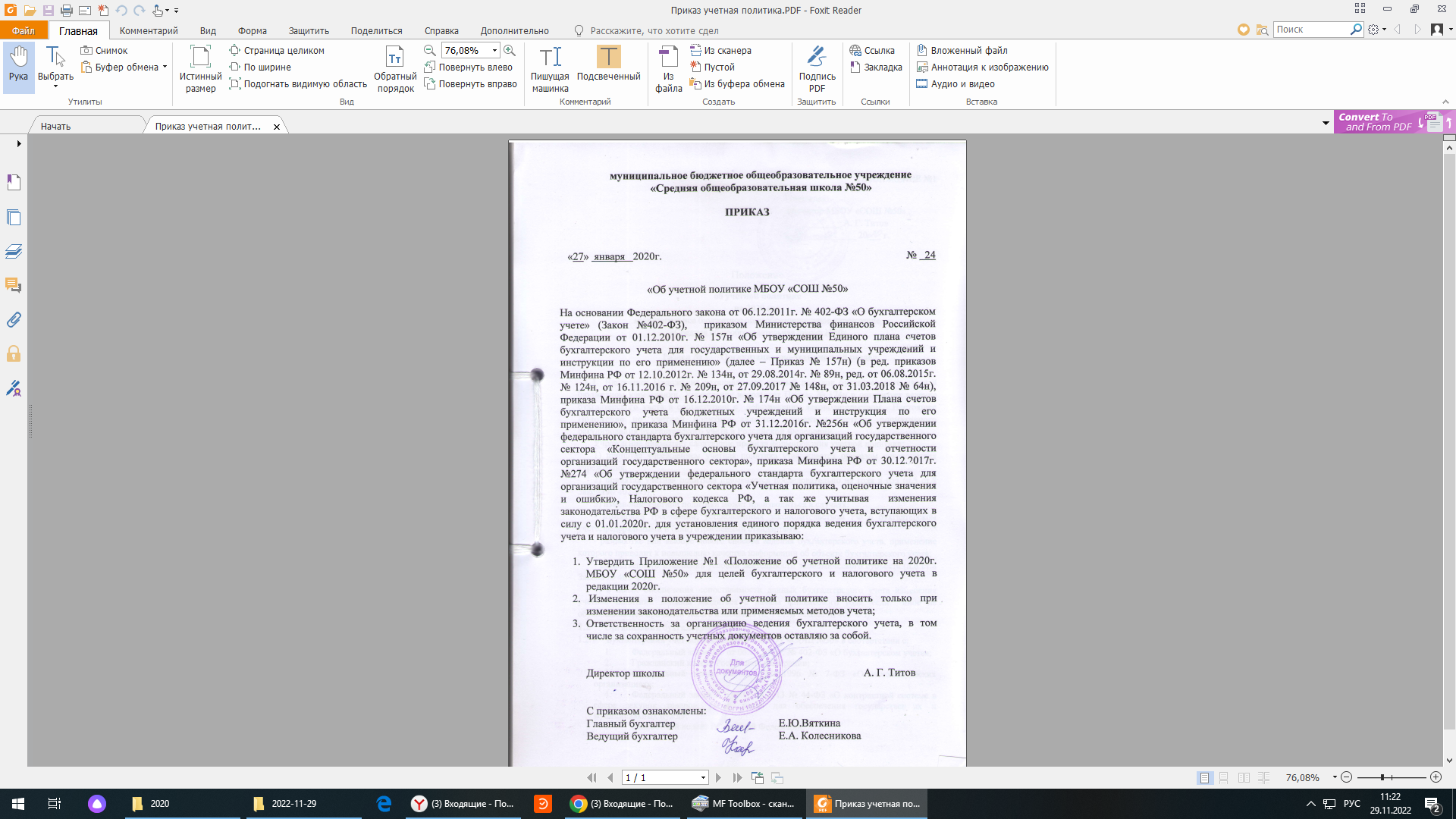 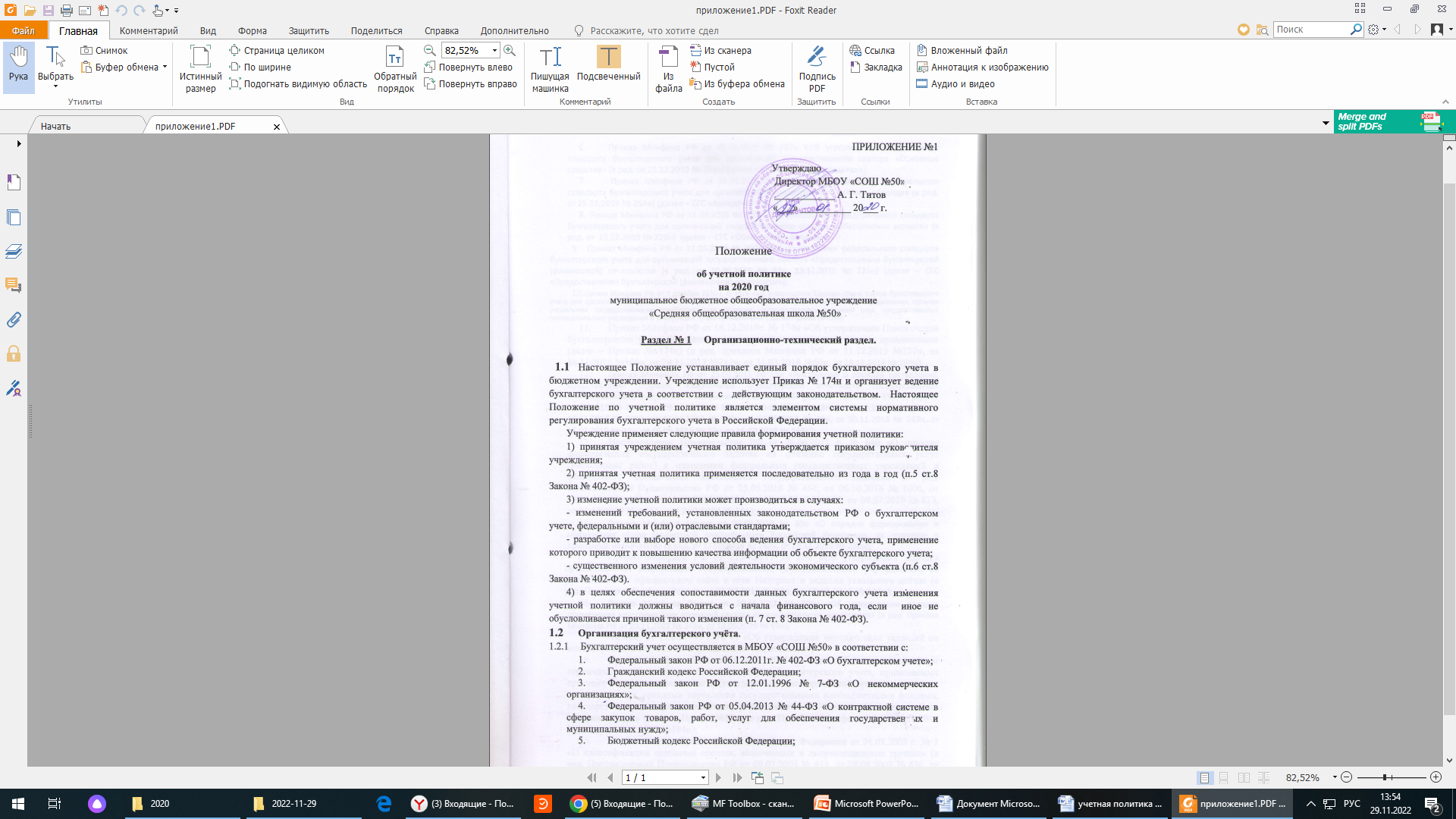 Приказ Минфина РФ от 31.03.2016 № 257н «Об утверждении федерального стандарта бухгалтерского учета для организаций государственного сектора «Основные средства» (в ред. от 25.12.2019 № 253н) (далее – СГС «Основные средства»); Приказ Минфина РФ от 31.03.2016 № 258н «Об утверждении федерального стандарта бухгалтерского учета для организаций государственного сектора «Аренда» (в ред. от 25.12.2019 № 254н) (далее – СГС «Аренда»); Приказ Минфина РФ от 31.03.2016 № 259н «Об утверждении федерального стандарта бухгалтерского учета для организаций государственного сектора «Обесценение активов» (в ред. от  13.12.2019 № 229н)  (далее – СГС «Обесценение активов»); Приказ Минфина РФ от 31.03.2016 № 260н «Об утверждении федерального стандарта бухгалтерского учета для организаций государственного сектора «Предоставление бухгалтерской (финансовой) отчетности» (в ред. от 10.06.2019 № 93н, 13.12.2019 № 231н) (далее – СГС «Предоставление бухгалтерской (финансовой) отчетности»);Приказ Минфина РФ от 1 декабря 2010 г. N 157н «Об утверждении Единого плана счетов бухгалтерского учета для органов государственной власти (государственных органов), органов местного самоуправления, органов управления государственными внебюджетными фондами, государственных академий наук, государственных (муниципальных) учреждений и Инструкции по его применению» ( далее Приказ №157н)Приказ Минфина РФ от 16.12.2010г. № 174н «Об утверждении Плана счетов бухгалтерского учета бюджетных учреждений и инструкция по его применению» (далее – Приказ № 174н) (в ред. приказов Минфина РФ от 31.12.2015 №227н, от 16.11.2016 №209н, от 29.11.2017 №212н, от 31.03.2018 №66н, от 28.12.2018 № 299н);Приказ Минфина РФ от 25.03.2011 № 33н «Инструкция о порядке составления, представления годовой, квартальной бухгалтерской отчетности государственных (муниципальных) бюджетных и автономных учреждений» (далее – Приказ № 33н) (в ред. от 26.10.2012 № 139н, от 29.12.2014 № 172н, от 20.03.2015 № 43н, от 17.12.2015 № 199н, от 16.11.2016 № 209н, от 14.11.2017 № 189н, от 07.03.2018 № 42н, от 30.11.2018 № 243н, от 28.02.2019 № 32н, от 16.05.2019 № 73н, от 16.10.2019 № 166н);Постановление Правительства РФ от 26.06.2015 г. № 640 «О порядке формирования государственного задания на оказание государственных услуг (выполнение работ) в отношении федеральных государственных учреждений и финансового обеспечения выполнения государственного задания» (в ред. Постановлений Правительства РФ от 25.05.2016 № 464, от 06.10.2016 № 1006, от 04.11.2016 № 1136, от 13.09.2017 №1101, от 09.12.2017 №1502, от 09.07.2019 , от 31.12.2019 );Приказ Минфина России от 06.06.2019 № 85н «О порядке формирования и применения кодов бюджетной классификации Российской Федерации, их структуре и принципах назначения» (в ред. от 17.09.2019 № 148н, от 29.11.2019 № 206н);Приказ Минфина РФ от 21.07.2011 № 86н «Об утверждении порядка предоставления информации государственным (муниципальным) учреждением, ее размещения на официальном сайте в сети Интернет и ведения указанного сайта» (в ред. Приказов Минфина России от 23.09.2013 № 98н, от 17.12.2015 № 201н);Приказ Минфина России от 29.11.2017 № 209н «Об утверждении порядка применения классификации операций сектора государственного управления» (в ред. Приказа Минфина РФ от 30.11.2018 № 246н, от 13.05.2019 № 69н); Приказ от 13.06.1995 г. № 49 «Об утверждении методических указаний по инвентаризации имущества и финансовых обязательств»;Приказ Минфина России от 30.03.2015 № 52н «Об утверждении форм первичных учетных документов и регистров бухгалтерского учета, применяемых органами государственной власти (государственными органами), органами местного самоуправления, органами управления государственными внебюджетными фондами, государственными (муниципальными) учреждениями, и Методических указаний по их применению» (далее – Приказ №52н) (в ред. Приказов Минфина РФ от 16.11.2016 №209н, от 17.11.2017 №194н); Постановление Правительства Российской Федерации от 01.01.2002 г. № 1 «О классификации основных средств, включаемых в амортизационные группы» (в ред. Постановлений Правительства РФ от 09.07.2003 № 415, от 08.08.2003 № 476, от 18.11.2006 № 697, от 12.09.2008 № 676, от 24.02.2009 № 165, от 10.12.2010 № 1011, от 06.07.2015 № 674, от 07.07.2016 № 640, от 28.04.2018 № 526, от 27.12.2019 № 1924); Постановление Совета Министров СССР от 22.10.1990г. № 1072 «О единых нормах амортизационных отчислений на полное восстановление основных фондов народного хозяйства СССР»;Приказ Минфина РФ от 27.02.2018 № 32н «Об утверждении федерального стандарта бухгалтерского учета для организаций государственного сектора «Доходы» (в ред. от 16.12.2019 № 236н) (далее – СГС «Доходы»);Приказ Минфина РФ от 28.07.2010г. № 81н «О требованиях к плану финансово-хозяйственной деятельности государственного (муниципального) учреждения» (в ред. Приказов Минфина России от 02.10.2012 № 132н, от 23.09.2013 № 98н, от 27.12.2013 № 140н, от 24.09.2015 № 140н, от 29.08.2016 № 142н, от 13.12.2017 №227н);Постановление Правительства РФ от 26.07.2010 № 538 «О порядке отнесения имущества автономного или бюджетного учреждения к категории особо ценного движимого имущества»; Постановление Правительства РФ от 02.08.2010 № 590 «О порядке осуществления федеральным бюджетным учреждением и автономным учреждением полномочий федерального органа государственной власти (государственного органа) по исполнению публичных обязательств перед физическим лицом, подлежащих исполнению в денежной форме, и финансового обеспечения их осуществления»;«ОК 013-2014 (СНС 2008). Общероссийский классификатор основных фондов» (принят и введен в действие Приказом Росстандарта от 12.12.2014 № 2018-ст); «ОК 013-94. Общероссийский классификатор основных фондов» (принят и введен в действие Постановлением Госстандарта РФ от 26.12.1994 № 359);ГОСТ Р 6.30-2003 «Унифицированные системы документации. Унифицированная система организационно-распорядительной документации. Требования к оформлению документов»;ГОСТ Р 7.0.97 – 2016 «Система стандартов по информации, библиотечному и издательскому делу. Организационно-распорядительная документация. Требования к оформлению документов»;Приказ Минфина РФ от 07.12.2018 № 256н «Об утверждении федерального стандарта бухгалтерского учета для организации государственного сектора «Запасы» ( в ред. от 19.12.2019 № 241н);Приказ Минфина РФ от 30.12.2017 № 275н «Об утверждении федерального стандарта бухгалтерского учета для организаций государственного сектора «События после отчетной даты» (в ред. от 19.12.2019 № 240н) (далее – СГС «События после отчетной даты»);Приказ Минфина РФ от 30.12.2017 № 274н «Об утверждении федерального стандарта бухгалтерского учета для организаций государственного сектора «Учетная политика, оценочные значения, ошибки» (в ред. от 19.12.2019 № 243н) (далее – СГС «Учетная политика, оценочные значения и ошибки»);Приказ Минфина РФ от 30.12.2017 № 278н «Об утверждении федерального стандарта бухгалтерского учета для организаций государственного сектора «Отчет о движении денежных средств» (в ред. от 13.12.2019 № 230н) (далее – СГС «Отчет о движении денежных средств»);Приказ Минфина РФ от 29.06.2018 № 145н «Об утверждении федерального стандарта бухгалтерского учета для организаций государственного сектора «Долгосрочные договоры» (в ред. от 16.12.2019 № 235н) (далее – СГС «Долгосрочные договоры»;Приказ Минфина РФ от 30.05.2018 № 124н «Об утверждении федерального стандарта бухгалтерского учета для организаций государственного сектора «Резервы. Раскрытие информации об условных обязательствах и условных активах» (в ред. от 19.12.2019 № 242н) (далее – СГС «Резервы»);Приказ Минфина РФ от 28.02.2018 № 37н «Об утверждении федерального стандарта бухгалтерского учета для организаций государственного сектора «Бюджетная информация в бухгалтерской (финансовой) отчетности» (в ред. от 25.12.2019 № 251н);Приказ Минфина РФ от 31.08.2018 № 186н «О требованиях к составлению и утверждению плана финансово-хозяйственной деятельности государственного (муниципального) учреждения» (в ред. от 11.12.2019 № 222н);Методические рекомендации «Нормы расхода топлива и смазочных материалов на автомобильном транспорте», введенные в действие Распоряжением Минтранса России от 14.03.2008 № АМ-23-р;Письма Минфина РФ от 27.12.2016 № 02-07-08/78243, от 30.12.2016 № 02-08-07/79584 «О переходе со старого классификатора ОКОФ ОК 013-94 на новый ОКОФ ОК 013-2014»;Письмо Минфина России от 30.11.2017 № 02-07-07/79257 «О направлении Методических указаний по применению переходных положений СГС «Основные средства»;Письмо Минфина России от 13.12.2017 № 02-07-07/83464 «О направлении Методических указаний по применению федерального стандарта бухгалтерского учета для организаций государственного сектора «Аренда» (СГС «Аренда»);Письмо Минфина России от 15.12.2017 № 02-07-07/84237 «О направлении Методических указаний по применению федерального стандарта бухгалтерского учета для организаций государственного сектора «Основные средства», утв. Приказом Минфина России от 31.12.2016 № 257н»;Письмо Минфина России от 31.07.2018 № 02-06-07/55005 «О направлении Методических указаний по применению федерального стандарта бухгалтерского учета для организаций государственного сектора «События после отчетной даты», утв. Приказом Минфина России от 30.12.2017 № 275н»; Письмо Минфина России от 31.08.2018 № 02-06-07/62480 «О направлении Методических указаний по применению положений СГС «Учетная политика, оценочные значения и ошибки»; Письмо Минфина России от 31.08.2018 № 02-06-07/62483 «О направлении Методических рекомендаций по применению положений СГС «Отчет о движении денежных средств»;Письмо Минфина РФ от 01.08.2019 № 02-07-07/58075 «Методические рекомендации по применению федерального стандарта бухгалтерского учета для организаций государственного сектора «Запасы»; Письмо Минфина РФ от 05.08.2019 № 02-07-07/58716 «Методические рекомендации по применению федерального стандарта бухгалтерского учета для организаций государственного сектора «Резервы. Раскрытие информации об условных обязательствах и условных активах»; Письмо Минфина РФ от 06.08.2019 № 02-06-07/59183 «Методические рекомендации по применению федерального стандарта бухгалтерского учета для организаций государственного сектора «Бюджетная информация в бухгалтерской (финансовой) отчетности»; Письмо Минфина РФ от 28.10.2019 № 02-06-07/84752 «Методические рекомендации по применению федерального стандарта бухгалтерского учета для организаций государственного сектора «Долгосрочные договоры»;Иные документы, регулирующие вопросы учета.1.2.2   В соответствии с п.1 ст. 7 Закона 402-ФЗ ведение бухгалтерского учета и хранение документов бухгалтерского учета в МБОУ «СОШ №50» организуются руководителем учреждения, который самостоятельно определяет правила документооборота, технологию обработки учетной информации, виды аналитического учета, утверждает право подписания первичных учетных документов и регистров бухгалтерского учета.           1.2.3	Бухгалтерский учет представляет собой формирование документированной систематизированной информации об объектах, предусмотренных Законом № 402-ФЗ, в соответствии с требованиями Закона № 402-ФЗ, и составление на ее основе бухгалтерской (финансовой) отчетности (п. 2 ст. 1 Закона № 402-ФЗ).Обязательные общие требования к учету учреждения сектора государственного управления определены СГС «Концептуальные основы» и Приказом №157н.1.2.4   Ведение бухгалтерского учёта МБОУ «СОШ №50» возлагается на бухгалтерию, возглавляемую главным бухгалтером. Бухгалтерия несет ответственность за составление и представление отчетности на бумажных носителях и в электронном виде. Главный бухгалтер, сотрудники бухгалтерии руководствуются в своей деятельности настоящим приказом об учетной политике, а также действующими нормативными актами, регулирующими вопросы бухгалтерского и налогового учета.1.2.5 Главный бухгалтер учреждения подчиняется непосредственно руководителю организации, либо лицу, замещающего его,  и несет ответственность за формирование учетной политики, ведение бухгалтерского учета, своевременное предоставление полной и достоверной бухгалтерской  отчетности. Он обеспечивает соответствие осуществляемых хозяйственных операций в Учреждении с законодательством Российской Федерации; контроль за движением имущества и выполнением обязательств.1.2.6  Требования главного бухгалтера по документальному оформлению фактов хозяйственной жизни и предоставлению в бухгалтерию необходимых документов и сведений обязательны для всех сотрудников МБОУ «СОШ №50». Требования к ведению отдельных форм первичных документов приведены в Приложении 5 к учетной политике. 1.2.7 Полномочия, права и функциональные обязанности сотрудников бухгалтерии  определяются должностными инструкциями и внутренними распорядительными документами руководителя экономического субъекта.1.2.8  Объектами бухгалтерского учета МБОУ «СОШ №50» являются:1) факты хозяйственной жизни;2) активы;3) обязательства;4) источники финансирования его деятельности;5) доходы;6) расходы;7) иные объекты в случае, если это установлено федеральными стандартами (ст.5 Закона 402-ФЗ).  Под фактом хозяйственной жизни понимается сделка, событие, операция, которые оказывают или способны оказать влияние на финансовое положение экономического субъекта, финансовый результат его деятельности и (или) движение денежных средств (ст. 3 Закона № 402-ФЗ). Отражение корреспонденции счетов в бухгалтерском учете при отсутствии первичных учетных документов не допустимо.Под активом признается имущество, включая наличные и безналичные денежные средства, принадлежащее субъекту учета и (или) находящееся в его пользовании, контролируемое им в результате произошедших фактов хозяйственной жизни, от которого ожидается поступление полезного потенциала или экономических выгод (п.36 СГС «Концептуальные основы»).Контроль над активом имеет место, если учреждение обладает правом использовать актив, в том числе временно, для извлечения полезного потенциала или получения будущих экономических выгод в процессе достижения целей своей деятельности (выполняемых функций, полномочий) и может исключить или иным образом регулировать доступ к этому полезному потенциалу или экономическим выгодам (п.36 СГС «Концептуальные основы»).Для целей бухгалтерского учета, формирования и публичного раскрытия показателей бухгалтерской (финансовой) отчетности обязательством признается задолженность, возникшая в результате произошедших фактов хозяйственной жизни, погашение которой приведет к выбытию активов, заключающих в себе полезный потенциал или экономические выгоды (п. 39 СГС «Концептуальные основы»).Доходом признается увеличение полезного потенциала активов и (или) поступление экономических выгод за отчетный период, за исключением поступлений, связанных с вкладами собственником (учредителем) (п. 43 СГС «Концептуальные основы»).При оценке дохода необходимо соблюдать следующие одновременные условия:а) соответствие объекта бухгалтерского учета определению доходов, установленному СГС «Концептуальные основы»; б) уверенности субъекта учета в будущем повышении (снижении) полезного потенциала либо увеличении (уменьшении) будущих экономических выгод, связанных с признаваемым объектом бухгалтерского учета;в) возможности оценить стоимость объекта бухгалтерского учета с учетом положений СГС «Концептуальные основы».Если определить точный размер суммы ожидаемых поступлений в момент составления бухгалтерской записи не представляется возможным, то не выполняются критерии признания доходов (активов в сумме финансовых требований).Расходами признается снижение полезного потенциала активов и (или) уменьшение экономических выгод за отчетный период в результате выбытия или потребления активов, возникновения обязательств, за исключением уменьшения, связанного с изъятием имущества собственником (учредителем) (п. 44 СГС «Концептуальные основы»).Выплаты средств, перечисленных на возвратной основе, а также выплаты средств для целей их предоставления на условиях восстановления выплат, не признаются для целей бухгалтерского учета расходами (письмо Минфина РФ от 18.10.2019 № 02-07-10/80449).В соответствии с п. 3 Приказа № 157н имущество, являющееся собственностью учредителя государственного (муниципального) учреждения, учитывается учреждением обособленно от иного имущества, находящегося у данного учреждения в пользовании (управлении, на хранении). Обязательства, по которым учреждение отвечает имуществом, находящимся у него на праве оперативного управления, а также указанное имущество, учитывается в бухгалтерском учете учреждения обособленно от иных объектов учета.	 1.2.9 Основными задачами бухгалтерского учета являются:      - формирование полной и достоверной информации о наличии государственного (муниципального) имущества, его использовании, о принятых учреждением обязательствах; полученных учреждением финансовых результатах и формирование бухгалтерской (финансовой) отчетности, необходимой внутренним пользователям (руководителям, органу, осуществляющему функции учредителя, собственникам имущества, участникам бюджетного процесса, осуществляющим в соответствии с бюджетным законодательством соответствующие полномочия), а также внешним пользователям бухгалтерской отчетности (приобретателям (получателям) услуг (работ), социальных пособий и другим пользователям бухгалтерской отчетности;- предоставление информации, необходимой внутренним и внешним пользователям бухгалтерской  (финансовой) отчетности для осуществления ими полномочий по внутреннему и внешнему финансовому контролю за соблюдением законодательства Российской Федерации при осуществлении экономическим субъектом хозяйственных операций и их целесообразностью, наличием и движением имущества и обязательств, использованием материальных, трудовых и финансовых ресурсов в соответствии с утвержденными нормами и нормативами.1.2.10	        Документы учетной политики и другие документы, связанные с организацией и ведением бухгалтерского учета, хранятся в Учреждении в соответствии с Выпиской из номенклатуры дел (приложение 6 к учетной политике), но не менее пяти лет после года, в котором они использовались при ведении бухгалтерского учета и (или) для составления бухгалтерской (финансовой) отчетности в последний раз (п. 6 Приказа  157н; п. 1 ст. 29 Закона 402-ФЗ). При хранении документов учитывать требования Приказа Росархива от 20.12.2019 №236 «Об утверждении перечня типовых управленческих архивных документов, образующихся в процессе деятельности государственных органов, органов местного самоуправления и организаций с указанием сроков их хранения». 1.2.11   Документирование операций с имуществом, обязательствами, а также иных фактов хозяйственной жизни, ведение регистров бухгалтерского учета осуществляется на русском языке (п.13 Приказа 157н, п.31 СГС «Концептуальные основы»).    Бухгалтерский учёт имущества, обязательств и фактов хозяйственной жизни ведётся в валюте Российской Федерации - рублях. 1.2.12       В соответствии с п. 4 ст. 29 Закона № 402-ФЗ, п. 14 Единого плана счетов, при смене руководителя субъекта учета и (или) главного бухгалтера либо иного должностного лица, на которое возложено ведение бухгалтерского учета, должна обеспечиваться передача документов бухгалтерского учета организации. Порядок передачи документов в учреждении регулируется Положением о порядке передачи документов при смене руководителя и (или) главного бухгалтера учреждения.1.2.13     Бухгалтерский учет ведется  непрерывно с момента  регистрации его в качестве юридического лица до реорганизации или ликвидации в порядке, установленном законодательством Российской Федерации.  Рабочий план счетов бухгалтерского учета.      Бухгалтерский учёт в МБОУ «СОШ №50» ведётся в соответствии с рабочим планом счетов  разработанным на основании  Инструкции 174н. В рабочем плане счетов указан перечень, используемых синтетических и аналитических счетов бухгалтерского учёта, а так же забалансовых счетов и счетов санкционирования расходов бюджета (приложение 1 к учетной политике).       При ведении бухгалтерского учета хозяйственные операции отражаются на счетах Плана счетов бюджетного учреждения, содержащих в 24 - 26 разрядах номера счета аналитический код вида поступлений, выбытий объекта учета, соответствующий коду Классификации операций сектора государственного управления, в зависимости от экономического содержания хозяйственной операции, отражаемой в бухгалтерском учете бюджетного учреждения (п.3 Инструкции № 174н).	Формировать рабочий план счетов следующим образом:Учреждение вправе с учетом требований законодательства РФ, органов, осуществляющих функции и полномочия учредителя, налогового законодательства РФ по раскрытию информации о результатах деятельности учреждения (раздельном учете) устанавливать в составе рабочего плана счетов дополнительную группировку расчетов по видам доходов (поступлений) – вводить дополнительные аналитические коды номеров счетов бухгалтерского учета (п. 199 Приказа № 157н).Учреждение применяет забалансовые счета, утвержденные в Приказе 
№ 157н.      Учреждение ведет бухгалтерский учет активов, обязательств, источников финансирования его деятельности, операций, их изменяющих (фактов хозяйственной жизни), финансовых результатов методом двойной записи на взаимосвязанных счетах бухгалтерского учета, включенных в рабочий план счетов.      Бухгалтерский учет ведется методом начисления, согласно которому результаты операций признаются по факту их совершения, независимо от того, когда получены или выплачены денежные средства при расчетах, связанных с осуществлением указанных операций.           Информация в денежном выражении о состоянии активов, обязательств, иного имущества, об операциях, их изменяющих, и финансовых результатах указанных операций (доходах, расходах, источниках финансирования деятельности экономического субъекта), отражаемая на соответствующих счетах, в том числе на забалансовых, рабочего плана счетов, должна быть полной с учетом существенности ее влияния на экономические (финансовые) решения учредителей учреждения (заинтересованных пользователей информации) и существенности затрат на ее формирование.           Информация об имуществе, обязательствах и операциях, их изменяющих, а также о результатах исполнения хозяйственной деятельности, формируется учреждением  на соответствующих счетах бухгалтерского учета с обеспечением аналитического учета (аналитики), в объеме показателей, предусмотренных для представления внешним пользователям согласно законодательству Российской Федерации.     Рабочий план счетов, а так же требование к структуре аналитического учета  применяются непрерывно и подлежат изменению только при условии обеспечения сопоставимости показателей бухгалтерского учёта и отчётности за отчётный, текущий, очередной финансовый год и плановый период.      Рабочий план счетов состоит из четырёх разделов балансируемых счетов:Раздел 1 Нефинансовые активыРаздел 2 Финансовые активыРаздел 3 ОбязательстваРаздел 4 Финансовый результат      И двух разделов небалансируемых счетов:Раздел 5 Санкционирование расходов хозяйствующего субъектаРаздел 6 Забалансовые счёта      Учёт фактов хозяйственной жизни на забалансовых счетах ведётся без применения двойной записи.          Бухгалтерский учет доходов и расходов ведется отдельно по всем субсидиям и иным источникам целевого финансирования, в том числе и по платным услугам, добровольным пожертвованиям.1.4.  Формы первичных документов, регистров бухгалтерского учета, а так же документов для внутренней финансовой отчетности. 1.4.1.  Для документального подтверждения фактов хозяйственной жизни учреждением применяются унифицированные формы первичной учетной документации утвержденной Приказом  Минфина России от 30.03.2015 № 52н.      Основанием для отражения в бухгалтерском учете информации об активах и обязательствах, а также операций с ними являются первичные учетные документы.      Первичный учетный документ принимается к учету при условии отражения в нем всех реквизитов, предусмотренных унифицированной формой документа,  и при наличии на документе подписи руководителя учреждения или уполномоченного им на то лиц       (п. 26 Федерального стандарта «Концептуальные основы бухучета и отчетности»).    Первичный учетный документ составляется при совершении факта хозяйственной жизни, а если это не представляется возможным – непосредственно после его окончания (ч.3 ст. 9 Федерального закона №402-ФЗ).      Своевременное и качественное оформление первичных учетных документов, передачу их в установленные сроки для отражения в бухгалтерском учете, а также достоверность содержащихся в них данных обеспечивают лица, назначенные приказом директора МБОУ «СОШ №50».     Сотрудники бухгалтерии, на которых возложено ведение бухгалтерского учета, не несут ответственности за соответствие составленных другими лицами первичных учетных документов свершившимся фактам хозяйственной жизни (п. 24 Федерального стандарта «Концептуальные основы бухучета и отчетности»).      Внесение исправлений в банковские кассовые документы не допускаются. В остальные первичные учётные документы исправления могут вноситься  лишь по согласованию с участниками хозяйственных операций. Исправления в первичном учетном документе ошибки, путем зачеркивание, должно содержать дату исправления, а так же подписи лиц, составивших документ, в котором произведено исправление с указанием их фамилий и инициалов либо иных реквизитов, необходимых для идентификации этих лиц, с указанием надписи «Исправленному верить» («Исправлено»).  1.4.2 При применении неунифицированных форм первичных документов главный бухгалтер указывает перечень форм первичных учетных документов и форм, по которым составление документов действующим законодательством не предусмотрено, но они применяются для отражения хозяйственных операций, сроки их составления, а также перечень должностных лиц, ответственных за их оформление и утверждение.В соответствии с п. 2 ст. 9 Закона № 402-ФЗ и п. 25 Федерального стандарта «Концептуальные основы бухучета и отчетности» форма первичного документа содержит обязательные реквизиты:1. наименование документа2. дату составления документа3. наименование субъекта учета, составившего документ;4. содержание факта хозяйственной жизни;5. величину натурального и (или) денежного измерения факта хозяйственной жизни с указанием единиц измерения;6. наименование должности лица (лиц), совершившего (совершивших) сделку, операцию и ответственного (ответственных) за правильность её оформления, либо наименование должности лица (лиц), ответственного (ответственных) за правильность оформления свершившегося события;7.  личные подписи указанных лиц и их расшифровку (с указанием фамилий и инициалов либо иных реквизитов, необходимых для их идентификации).В МБОУ «СОШ №50» самостоятельно разработанные формы первичной учётной документации приведены в (приложении 3 к учетной политике) .Формы первичных учетных документов утверждает руководитель учреждения по представлению должностного лица, на которое возложено ведение бухгалтерского учета. Первичные и сводные учетные документы составляются на бумажных носителях или в виде электронного документа с использованием электронной подписи (далее – электронный документ). При электронном документообороте субъект учета, сформировавший электронный документ, изготавливает за свой счет копии таких документов на бумажных носителях по письменному запросу других участников фактов хозяйственной жизни, а также по требованию органов, осуществляющих контроль в соответствии с законодательством Российской Федерации, суда и прокуратуры (приложение № 5 Приказа № 52н).В случае, если в соответствии с законодательством РФ первичные учетные документы, в том числе в виде электронного документа, изымаются, копии изъятых документов, изготовленные в порядке, установленном законодательством РФ, включаются в документы бухгалтерского учета. С использованием телекоммуникационных каналов связи и электронной подписи бухгалтерия учреждения осуществляет электронный документооборот по следующим направлениям:– система электронного документооборота с территориальным органом Казначейства;– передача бухгалтерской отчетности учреждения учредителю;– передача отчетности по налогам, сборам и иным обязательным платежам в ИФНС;– передача отчетности и сведениям по персонифицированному учету в ПФР;– размещение информации о деятельности учреждения на официальном сайте bus.gov.ru;–  обмен электронными документами с контрагентами производится через оператора электронного документооборота;1.4.3  Без подписи главного бухгалтера, или уполномоченного им на то  лица, денежные и расчетные документы, документы, оформляющие финансовые обязательства к исполнению и бухгалтерскому учету не принимаются. Указанные документы, не содержащие подписи главного бухгалтера или уполномоченного на то лица, в случаях разногласий между руководителем учреждения и главным бухгалтером, принимаются к исполнению и отражению в бухгалтерском учете с письменного распоряжения руководителя, который несет ответственность, предусмотренную законодательством Российской Федерации (п. 26 Федерального стандарта «Концептуальные основы бухучета и отчетности»). В случае возникновения разногласий в отношении ведения бухгалтерского учета между руководителем МБОУ «СОШ №50» и главным бухгалтером:     1) данные, содержащиеся в первичном учетном документе, принимаются главным бухгалтером к исполнению и отражению в бухгалтерском учете с письменного распоряжению руководителя, который единолично несет ответственность, предусмотренную законодательством РФ, за созданную в результате этого информацию;    2) объект бухгалтерского учета отражается (не отражается) главным бухгалтером в бухгалтерской (финансовой) отчетности на основании письменного распоряжения руководителя, который единолично несет ответственность за достоверность представления финансового положения субъекта на отчетную дату, финансового результата его деятельности и движения денежных средств за отчетный период (п.8 ст. 7 Закона №402-ФЗ) 1.4.4  Право первой подписи принадлежит:Директору;Исполняющему обязанности директора;Право второй подписи принадлежит: Главному бухгалтеру;Ведущему бухгалтеру (бухгалтеру).           Перечень должностных лиц, имеющих право подписи первичных учетных документов приведены в Приложении 2 к учетной политике.1.4.5	   Требования к ведению отдельных форм первичных учетных документов приведены в Приложении 5 к учетной политике.1.4.6    Регистры бухгалтерского учёта предназначены для своевременной регистрации, систематизации и накоплению информации, содержащейся в принятых к учёту первичных учётных документах, для отражения на счетах бухгалтерского учёта и бухгалтерской отчётности. Данные проверенных и принятых к учету первичных учетных документов систематизируются в хронологическом порядке и группируются по соответствующим счетам бухгалтерского учета накопительным способом с отражением в следующих регистрах бухгалтерского учёта (п.11 Приказа №157н):Журнал операций по счету «Касса»Журнал операций с безналичными денежными средствамиЖурнал операций расчетов с подотчетными лицамиЖурнал операций расчетов с поставщиками и подрядчикамиЖурнал операций расчетов с дебиторами по доходамЖурнал операций расчетов по оплате труда, денежному довольствию и стипендиямЖурнал операций по выбытию и перемещению нефинансовых активовЖурнал по прочим операциям       9. Главная книгаОбязательными реквизитами регистра бухгалтерского учета являются:Наименование регистра;Наименование экономического субъекта, составившего регистр;Дата начала и окончания ведения регистра и (или) период, за который составлен регистр;Хронологическая и (или) систематическая группировка объектов бухгалтерского учета;Величина денежного измерения объектов бухгалтерского учета с указанием единицы измерения;Наименование должностей лиц, ответственных за ведение регистра;Подписи лиц, ответственных за ведение регистра, с указанием их фамилий и инициалов либо иных реквизитов, необходимых для идентификации этих лиц.Регистры бухгалтерского учёта ведутся на машинных носителях информации по формам установленным Приказом 52н, а так же предусмотренным автоматизированной системой ведения бухгалтерского учёта: «1С: Бухгалтерия государственного учреждения 8.3»Записи в журналы операций осуществляются по мере совершения операций, но не позднее следующего дня после получения первичного учетного документа, как на основании отдельных документов, так и на основании группы однородных документов. Корреспонденция счетов в журнале операций записывается в зависимости от характера операций по дебету одного счета и кредиту другого счета. В регистре бухгалтерского учета не допускаются исправления, не санкционированные лицами, ответственными за ведение указанного регистра.	При обнаружении в регистрах бухгалтерского учета ошибок, бухгалтерия осуществляет анализ ошибочных данных, вносит исправления в соответствующие базы данных. 	Исправление ошибок, обнаруженных в регистрах бухгалтерского учета, производится в следующем порядке:ошибка за отчетный период, обнаруженная до момента представления бухгалтерской (финансовой) отчетности (баланса) и не требующая изменения данных в журналах операций, исправляется путем зачеркивания тонкой чертой неправильных сумм и текста так, чтобы можно было прочитать зачеркнутое, и написания над зачеркнутым исправленного текста и суммы. Одновременно в регистре бухгалтерского учета, в котором производится исправление ошибки, на полях против соответствующей строки за подписью главного бухгалтера делается надпись «Исправлено»;ошибочная запись, обнаруженная до момента представления бухгалтерской (финансовой) отчетности (баланса) и требующая изменений в журнале операций, в зависимости от ее характера оформляется по способу «Красное сторно» либо дополнительной бухгалтерской записью последним днем отчетного периода;ошибка, обнаруженная в регистрах бухгалтерского учета за отчетный период, за который бухгалтерская (финансовая) отчетность в установленном порядке уже представлена, оформляется по способу «Красное сторно» либо дополнительной бухгалтерской записью датой обнаружения ошибки.Дополнительные бухгалтерские записи по исправлению ошибок, а также исправления способом «Красное сторно» оформляются Справкой, содержащей информацию по обоснованию внесения исправлений, наименование исправляемого регистра бухгалтерского учета (Журнала операций), его номер (при наличии), а также период, за который он составлен (п.18 Приказа № 157н). Правильность отражения операций в регистрах бухгалтерского учёта обеспечивают  лица, составляющие и подписавшие их.        По истечении каждого месяца первичные учетные документы, сформированные на бумажном носителе, относящиеся к соответствующим Журналам операций, хронологически подбираются и сброшюровываются. Регистры, составленные автоматизированным способом, выводятся на бумажный носитель ежемесячно до 10-го числа месяца следующим за прошедшим, а так же по мере необходимости и по требованию проверяющих органов. При незначительном количестве документов брошюровку можно производить за несколько месяцев в одну папку (дело). На обложке указывать: наименование учреждения; название и порядковый номер папки (дела); период (дата), за который сформирован регистр бухгалтерского учета (Журнал операций), с указанием года и месяца (числа); наименование регистра бухгалтерского учета (журнала операций) с указанием при наличии его номера; количество листов в папке (деле) (п.11 Приказа №157н).По истечении месяца данные оборотов по счетам из журналов операций записываются в Главную книгу.Право разработки новых  регистров и форм первичной отчётности закрепляется за главным бухгалтером, который доводит порядок их заполнения до соответствующих ответственных лиц и устанавливает сроки их предоставления в бухгалтерию.В случае, если в соответствии с законодательством РФ изымаются регистры бухгалтерского учета, в том числе в виде электронного документа, копии изъятых регистров, изготовленные в порядке, установленном законодательством РФ, включаются в состав документов бухгалтерского учета.Главный бухгалтер или другое должностное лицо субъекта учета вправе с разрешения и в присутствии представителей органов, проводящих изъятие документов, снять с них копии с указанием основания и даты изъятия. Правила документооборота и технология обработки учётной информации.  В целях обеспечения необходимого качества ведения бухгалтерского учёта учреждение ведёт документооборот в соответствии с графиком утверждённым руководителем экономического субъекта.   График документооборота приведён в Приложении 4 к учётной политике. 	Работники учреждения создают и представляют документы, относящиеся к сфере их деятельности, по графику документооборота. Для этого каждому исполнителю вручается выписка из графика. В выписке перечисляются документы, относящиеся к сфере деятельности исполнителя, сроки их представления.Ответственность за соблюдение графика документооборота, а также ответственность за своевременное и доброкачественное создание документов, своевременную передачу их для отражения в бухгалтерском учете и отчетности, за достоверность содержащихся в документах данных несут лица, создавшие и подписавшие эти документы.Контроль за соблюдением исполнителями графика документооборота учреждения осуществляет главный бухгалтер.    Обработка первичных учетных документов, формирование регистров бухгалтерского учета, отражение фактов хозяйственной жизни  по соответствующим счетам рабочего плана счетов осуществляется с применением автоматизированной системы «1С:Бухгалтерия государственного учреждения 8.3». Учет оплаты труда осуществляется с применением автоматизированной программы «КАИСС».       Учреждение обеспечивает хранение первичных учетных документов, регистров бухгалтерского учета и бухгалтерскую (финансовую) отчетность в течении сроков, устанавливаемых в соответствии с правилами организации государственного архивного дела, но не менее пяти лет после отчетного года.        Выписка из номенклатуры дел приведена в Приложении 6 к учетной политике.	        Ответственность за организацию хранения первичных (сводных) учетных документов, регистров бухгалтерского учета и бухгалтерской (финансовой) отчетности несет директор МБОУ «СОШ №50».1.6. Выдача денежных средств под отчет1.6.1. Дебиторская задолженность подотчетных лиц в МБОУ «СОШ №50» отражается в сумме денежных средств, выданных ему по приказу директора на основании письменного заявления подотчетного лица приложение 7 к учетной политике), содержащего назначение аванса, расчет (обоснование) размера аванса и срок, на который он выдается (п. 213 Приказа № 157н).1.6.2. Увеличение дебиторской задолженности подотчетных лиц на суммы полученных денежных средств допускается при отсутствии за подотчетным лицом задолженности по денежным средствам, по которым наступил срок представления авансового отчета.1.6.3. Порядок выдачи подотчетных сумм регулируется в учреждении Положением о  выдаче под отчет денежных средств, составлении и предоставлении отчетов подотчетными лицами.1.6.4. Не возвращенная в установленный срок дебиторская задолженность по результатам инвентаризации отражается в бухгалтерским учете записью на основании Бухгалтерской справки (форма 0504833):Дебет хххх 0000000000 КВР 020934560 – Кредит хххх 0000000000 КВР 0208хх660.Отсутствие возврата подотчетной суммы на отчетную дату по причине:– нахождения лица в командировке (когда период командировки приходится на межотчетный период);– увольнения подотчетного лица (при увольнении с него не была удержана сумма задолженности);– смерти подотчетного лица.1.6.5. Отражение расходов, связанных с командированием работников Учреждения, осуществляется в следующем порядке:– перечисление на банковскую карту командируемым сотрудникам под отчет для приобретения проездных билетов и (или) оплаты найма жилых помещений, осуществления расходов протокольного характера, а также компенсация работникам понесенных ими за счет собственных средств расходов на оплату проезда к месту командирования и обратно, найма жилых помещений и иных расходов, произведенных командированным работником с разрешения или ведома работодателя, перечень которых определяется учреждением в коллективном договоре или локальном нормативном акте, отражается по КВР 112 «Иные выплаты персоналу учреждений, за исключением фонда оплаты труда» КОСГУ 226 «Прочие работы, услуги»;– оплата приобретения билетов для проезда к месту командировки и обратно для командируемых работников по договорам (контрактам) – по КВР 244 «Прочая закупка товаров, работ и услуг для обеспечения государственных (муниципальных) нужд» КОСГУ 222 «Транспортные услуги»;– средняя заработная плата, начисленная за дни командировки, в бухгалтерском учете отражается по КВР 111 «Фонд оплаты труда учреждений».Кроме того, на подстатью 212 «Прочие выплаты» КОСГУ относится возмещение работникам (сотрудникам) следующих расходов, связанных со служебными командировками:– расходов на проезд к месту служебной командировки и обратно к месту постоянной работы транспортом общего пользования соответственно к станции, пристани, аэропорту и от станции, пристани, аэропорта, если они находятся за чертой населенного пункта, при наличии документов (билетов), подтверждающих эти расходы;– расходов за пользование на транспорте постельными принадлежностями, разного рода сборов при оформлении проездных документов;– расходов на наем жилых помещений;– суточных;– иных расходов, произведенных работником в служебной командировке с разрешения или ведома работодателя в соответствии с коллективным договором или локальным актом Учреждения.На подстатью 222 «Транспортные услуги» КОСГУ относятся расходы на оплату договоров гражданско-правового характера по оказанию услуг по проезду к месту служебной командировки и обратно к месту постоянной работы транспортом общего пользования.В свою очередь на подстатью 226 «Прочие работы, услуги» КОСГУ относятся расходы:–   на оплату услуг по организации питания;– оплату договоров гражданско-правового характера на оказание услуг по проживанию в жилых помещениях (наем жилого помещения) на период соревнований, учебной практики, направления работников (сотрудников) в служебные командировки.1.7  Порядок проведения инвентаризации активов и обязательств.   В целях обеспечения сохранности материальных ценностей и достоверности данных бухгалтерского учёта и бухгалтерской (финансовой) отчётности учреждение проводит инвентаризацию имущества и обязательств, согласно Приказа Минфина № 49 от 13.06.1995г. «Об утверждении методических указаний по инвентаризации имущества и финансовых обязательств», в соответствии с требованиями ст. 11 Закона № 402-ФЗ, разделаVIII СГС «Концептуальные основы», п. 6 и п. 20 Единого плана счетов в ходе, которой проверяются и документально подтверждаются их наличие, состояние и оценка. Учреждение проводит инвентаризацию имущества и обязательств ежегодно перед составлением годовой бухгалтерской отчетности по графику на основании приказа руководителя учреждения  в присутствии членов инвентаризационной комиссии, утвержденных соответствующим приказом учреждения. Председатель инвентаризационной комиссии назначается руководителем учреждения. Действия, полномочия и ответственность инвентаризационной комиссии обозначены в Положении о постоянно действующей инвентаризационной комиссии.Инвентаризация проводится в присутствии материально-ответственных лиц.В обязательном порядке внеплановая инвентаризация проводится (п. 1.5 Приказа №49):При передаче имущества в аренду, выкупе, продаже;При смене материально-ответственных лиц (на день приемки- передачи дел);При установлении фактов хищения или злоупотребления,  а так же порчи ценностей;В случае стихийных бедствий, пожара, аварий или других чрезвычайных ситуаций вызванных экстремальными условиями.При реорганизации, ликвидации учреждения, перед составлением ликвидационного (разделительного) баланса.Порядок проведения инвентаризации активов и обязательств обозначены в Положении о проведении инвентаризации активов и обязательств.Раздел №2 Методологические аспекты учётной политики ведения бухгалтерского учёта2.1 Учёт основных средств2.1.1    Учреждением к бухгалтерскому учету в качестве основных средств принимаются материальные ценности, являющиеся активами:неоднократно или постоянно используемые в процессе деятельности при выполнении работ или оказании услуг, либо для управленческих нужд, находящиеся в эксплуатации, в запасе, на консервации, сданные в аренду, либо переданные по договору безвозмездного пользования. независимо от стоимости со сроком полезного использования более 12 месяцев.учреждение прогнозирует получение от использования объектов полезный потенциал и (или) экономические выгоды (п.7, п.8 СГС «Концептуальные основы»).Материальные ценности, составляющие библиотечный фонд учреждения (за исключением периодических изданий) принимаются к учету в качестве основных средств независимо от срока их полезного использования.2.1.2     Объекты основных средств, не приносящие учреждению экономические выгоды, не имеющие полезного потенциала и в отношении которых в дальнейшем не предусматривается получение экономических выгод, учитываются на забалансовом счете 02 «Материальные ценности на хранении» в условной оценке 1 объект – 1 рубль до дальнейшего определения функционального назначения указанного имущества (вовлечения в хозяйственный оборот, продажи или списания). Дальнейшее начисление амортизации на указанные объекты имущества не производится (п. 8 СГС «Основные средства», письмо Минфина России от 15.12.2017 № 02-07-07/84237).В бухгалтерском учете учреждения перенос на забалансовый счет осуществляется следующими записями:Дебет 410 040110172 – Кредит 000 0101хх410 – на сумму остаточной стоимости (при наличии);Дебет 000 0104хх411 – Кредит 000 0101хх410 – на сумму начисленной амортизацииУчет материальных ценностей, принятых на хранение, ведется в Карточке учета материальных ценностей (форма 0504043) в разрезе материально ответственных лиц по видам, сортам, местам хранения (нахождения).Отражение в бухгалтерском учете выбытия объекта основных средств с забалансового счета 02 «Материальные ценности на хранении» до утверждения в установленном порядке решения о списании (выбытии) объекта основного средства и реализация мероприятий, предусмотренных Актом о списании, не допускается (п. 52 Приказа № 157н).2.1.3 В бухгалтерском учете основные средства группируются по стоимостному критерию в зависимости от даты ввода в эксплуатацию: Введенные в эксплуатацию до 01.01.2018:– до 3000 руб.;– от 3000 до 40 000 руб.;– свыше 40 000 руб. (письмо Минфина России от 15.12.2017 № 02-07-07/84237).Введенные в эксплуатацию после 01.01.2018 (п. 39 СГС «ОС»):– до 10 000 руб.;– от 10 000 руб. до 100 000 руб.;– свыше 100 000 руб.2.1.4 Решение об отнесении материальных ценностей к соответствующей группе нефинансовых активов (основные средства или материальные запасы), принимается постоянно действующей комиссией по поступлению, выбытию и перемещению нефинансовых активов, назначенной приказом руководителя учреждения (письмо Минфина РФ от 27.12.2017 г. № 02-07-08/78243).Полномочия и порядок действия комиссии регулируются Положением о комиссии по поступлению, выбытию и перемещению нефинансовых активов. 2.1.5  Самостоятельность инвентарного объекта определять в соответствии с п.45 Приказа № 157н: «коммуникации внутри зданий, необходимые для их эксплуатации, в частности, система отопления, включая котельную установку для отопления (если последняя находится в самом здании); внутренняя сеть водопровода, газопровода и канализации со всеми устройствами; внутренняя сеть силовой и осветительной электропроводки со всей осветительной арматурой; внутренние телефонные и сигнализационные сети; вентиляционные устройства общесанитарного назначения; подъемники и лифты входят в состав здания и отдельными инвентарными объектами не являются. К самостоятельным инвентарным объектам относится оборудование указанных систем, например: оконечные аппараты, приборы, устройства средства измерения, управления; средства преобразования, принятия, передачи, хранения информации; средства вычислительной техники и оргтехники; средства визуального и акустического отображения информации, театрально-сценическое оборудование».Как отдельные инвентарные объекты учитываются:- принтеры;- сканеры;- пожарная сигнализация;- система видеонаблюдения;- прожекторы;- светильники;            - приборы (аппаратура) охранной сигнализации.Мониторы и системные блоки принимаются к учету на основании решения Комиссии по поступлению, выбытию и перемещению нефинансовых активов либо как отдельные инвентарные единицы, либо как единый сочлененный инвентарный объект.По решению комиссии по поступлению, выбытию и перемещению нефинансовых активов, учреждение учитывает в составе основных средств следующий спортинвентарь:-мячи спортивные;-лыжи и лыжные комплекты;-сетки волейбольные;-шведские стенки;-прочий спортинвентарь, срок службы которого больше 12 месяцев. 2.1.6 Расходы бюджетного учреждения на оплату контракта на приобретение (изготовление) и установку устройства оконечного отражаются по виду расходов 244 «Прочая закупка товаров, работ и услуг для обеспечения государственных (муниципальных) нужд» и относятся на статью 310 «Увеличение стоимости основных средств» КОСГУ (Приказ № 85н).2.1.7 Согласно положениям ст. 120 ГК РФ, к недвижимому и особо ценному движимому имуществу, в отношении которого учреждение не имеет права самостоятельного распоряжения (далее – особо ценное имущество, ОЦИ), относится:– особо ценное движимое имущество, закрепленное за учреждением собственником этого имущества или приобретенное учреждением за счет выделенных собственником имущества средств (указанные объекты ОЦИ отражаются на соответствующих счетах аналитического учета счетов 410120000, 410220000, 410520000, в части ОЦИ, приобретенного за счет средств от приносящей доход деятельности до изменения его типа и закрепленного за учреждением, – на счетах 210120000, 210220000, 210520000); – недвижимое имущество, вне зависимости от источника, за счет которого приобретено данное имущество (согласно Приказу № 157н отражается на счетах 410110000, 210110000) (письмо Минфина России от 18.09.2012 № 02-06-07/3798).Перечни особо ценного движимого имущества учреждения определяются Комитетами по образованию и управлению муниципальной собственностью города Барнаула.      Перевод имущества из категории «Иное движимое имущество» в категорию «Особо ценное движимое имущество» осуществлять на основании распоряжения учредителя бухгалтерскими записями:дебет хххх 0000000000 410 440110172 кредит хххх 000000000 000 41013х410 – по балансовой стоимости иного движимого имущества;дебет хххх 0000000000 000 41043х410 кредит хххх 0000000000 410 440110172 – на сумму начисленной амортизации иного движимого имущества;дебет хххх 0000000000 000 41012х310 кредит хххх 000000000 410 440110172 – по балансовой стоимости ОЦДИ;дебет хххх 000000000 410 440110172 кредит хххх 0000000000 000 41042х410 – на сумму начисленной амортизации ОЦДИ.Операции по переводу оформлять Бухгалтерской справкой (ф. 0503833) с внесением изменений в Инвентарную карточку основного средства.2.1.8  Основные средства, поступающие в учреждение учитывать следующим образом:- закрепление права оперативного управления на переданное имущество учреждению, оформлять бухгалтерскими записями на основании Акта о приеме – передаче нефинансовых активов (форма 0504101):дебет хххх 0000000000 000 4101хх310 кредит хххх 000000000 180 440110195 – в размере балансовой стоимости объекта;дебет хххх 0000000000 180 440110195 кредит хххх 000000000 000 4104хх411 – на сумму начисленной амортизации;– корректировку расчетов с учредителем осуществлять в сроки, установленные учредителемдебет 0000 0000000000 000 440110172 кредит 0000 0000000000 000 421006661 – по балансовой стоимости актива на основании Извещения (форма 0504805).Приобретение ОЦДИ за счет средств от приносящей доход деятельности счет 02106000 «Расчеты с учредителем» не формируют.2.1.9 Операции по поступлению, внутреннему перемещению, выбытию (в том числе по основанию списания) объектов основных средств оформляются бухгалтерскими записями на основании первичных учетных документов в порядке, предусмотренном Инструкцией 174н. 2.1.10 Основные средства принимаются к бухгалтерскому учету по их первоначальной стоимости. Первоначальной стоимостью основных средств - признается сумма фактических вложений учреждения в приобретение, сооружение и изготовление объектов основных средств, с учетом сумм налога на добавленную стоимость, предъявленных учреждению поставщиками и подрядчиками (кроме их приобретения, сооружения и изготовления в рамках деятельности, приносящей доход, облагаемой НДС, если иное не предусмотрено налоговым законодательством Российской Федерации) (п. 15 СГС «Основные средства»).         Первоначальная стоимость формируется на счете  0106х1310 «Увеличение капитальных вложений в основные средства».Признание затрат в составе фактически произведенных капитальных вложений, формирующих стоимость объекта основных средств, прекращается, когда объект находится в состоянии, пригодном для использования по назначению (п. 19 СГС «Основные средства»).2.1.11 Передача объектов основных средств между муниципальными учреждениями, осуществляется по балансовой стоимости объектов учета с одновременной передачей (принятием к учету) суммы начисленной на объект нефинансового актива амортизации. 2.1.12 Первоначальной (фактической) стоимостью объектов нефинансовых активов, полученных учреждением безвозмездно, в том числе по акту пожертвования, признается их текущая оценочная стоимость на дату принятия к бухгалтерскому учету, признаваемая справедливой стоимостью указанного объекта, увеличенная на стоимость услуг, связанных с их доставкой, регистрацией и приведением в состояние, пригодное для использования (п.25 Приказа №157н).   Под справедливой стоимостью понимают цену, которая была бы получена при продаже актива или уплачена при передаче обязательства на текущих рыночных условиях на организованном рынке, между участниками рынка на дату оценки. Определение справедливой стоимости в целях принятия к бухгалтерскому учету объекта нефинансового актива производится на основе цены, действующей на дату принятия к учету (оприходования) имущества, полученного безвозмездно, на данный или аналогичный вид имущества. Данные о действующей цене должны быть подтверждены документально, а в случае невозможности документального подтверждения – на основании решения комиссии по поступлению, выбытию и перемещению нефинансовых активов.2.1.13 Получение основных средств по договорам (актам) пожертвования отражается в бухгалтерском учете записью:дебет хххх 0000000000 000 2101хх310 кредит хххх 0000000000 180 240110196 – поступления капитального характера от организаций;дебет хххх 0000000000 000 2101хх310 кредит хххх 0000000000 180 240110197 – поступления капитального характера от физических лиц;дебет хххх 0000000000 244 2106хх310 кредит затрат – с учетом дополнительных затрат, связанных с доставкой, регистрацией, установкой и пр. имущества. 2.1.14     Получение основных средств безвозмездно  от учредителя:при получении извещение принимается основное средство на счет 106 при получении распоряжения комитета по управлению муниципальной собственностью г. Барнаула о передаче принимаем основное средство на 101 счет.           2.1.15 Изменение балансовой стоимости объектов основных средств, после их признания в бухгалтерском учете, производится лишь в случаях достройки, дооборудования, реконструкции, в том числе с элементами реставрации, технического перевооружения модернизации, частичной ликвидации (разукомплектации), переоценки объектов нефинансовых активов, а также замещение (частичная замена в рамках капитального ремонта в целях реконструкции, технического перевооружения, модернизации) объекта или его составной части.         Фактические вложения в объект нефинансовых активов в объеме затрат на его модернизацию, дооборудование, реконструкцию, отражённые в учете организации, осуществляющей полномочия получателя бюджетных средств, передаются балансодержателю объекта, в отношении которого осуществлена (завершена) модернизация, дооборудование, реконструкция, в целях отнесения суммы указанных фактических вложений на увеличение первоначальной (балансовой) стоимости такого объекта, в том числе с элементами реставрации, техническое перевооружение в целях отнесения суммы указанных фактических вложений на увеличение первоначальной (балансовой) стоимости такого объекта  (п. 27 Приказа № 157н)        Затраты на модернизацию, дооборудование, реконструкция, в том числе с элементами реставрации, техническое перевооружение объекта нефинансового актива относятся на увеличение первоначальной (балансовой) стоимости такого объекта после окончания предусмотренных договором (сметой) объемов работ и при условии улучшения (повышения) первоначально принятых нормативных показателей функционирования объекта нефинансовых активов (срока полезного использования, мощности, качества применения и т.п.) по результатам проведенных работ.2.1.16 Результат работ по ремонту объекта основных средств, не изменяющих его стоимость (включая замену элементов в сложном объекте основных средств, в комплексе конструктивно сочлененных предметов, представляющих собой единое целое), подлежит отражению в регистре бухгалтерского учета – Инвентарной карточке соответствующего объекта основного средства путем внесения записей о произведенных изменениях, без отражения на счетах бухгалтерского учета.2.1.17  В соответствии п.373 Приказа 157н  находящиеся в эксплуатации объекты основных средств до 10000 рублей включительно, кроме недвижимого имущества и библиотечного фонда, учитываются на забалансовом счёте 21 по цене приобретения.2.1.18 Приобретение основных средств за счет субсидии на иные цели и перевод произведенных вложений с КФО «5» на КФО «4» осуществлять следующими бухгалтерскими записями: - списана стоимость произведенных вложений по КФО «5»  дебет хххх 0000000000 ххх 53040683х  кредит хххх 0000000000 244 5106х1410;- отражено поступление принятых вложений по КФО «4» дебет хххх 0000000000 244 410611310  кредит хххх 0000000000 ххх 43040673х. Перевод с КФО «5» на КФО «4» оформлять Бухгалтерской справкой (ф. 0504833).2.1.19 При приобретении (создании) основных средств за счет средств, полученных более чем по одному виду деятельности, сумма вложений, сформированных на счете 106 00, переводится на код вида деятельности "4".2.1.20   Основные средства, находящиеся в личном пользовании сотрудника (сотовый телефон, ноутбук и пр.), учитывать в период нахождения на забалансовом счете 27 «Материальные ценности, выданные в личное пользование работникам (сотрудникам)» без списания объекта с учета.2.1.21 Пожарная (охранно-пожарная) сигнализация.            Согласно ст. 83 Федерального закона от 22.07.2008 № 123-ФЗ «Технический регламент о требованиях пожарной безопасности» системы пожарной синализации должны отвечать следующим требованиям:- автоматические установки пожарной сигнализации должны монтироваться в зданиях, сооружениях и строениях в соответствии с проектной документацией, разработанной и утвержденной в установленном порядке;- автоматические установки пожарной сигнализации должны обеспечивать автоматическое обнаружение пожара, подачу управляющих сигналов на технические средства оповещения людей о пожаре и управления эвакуацией людей, приборы управления установками пожаротушения, технические средства управления системой противодымной защиты, инженерным и технологическим оборудованием;- автоматические установки пожарной сигнализации должны обеспечивать информирование дежурного персонала об обнаружении неисправности линий связи и технических средств оповещения людей о пожаре и управления эвакуацией людей, управления системами противопожарной защиты, приборами управления установками пожаротушения;- пожарные извещатели и побудители автоматических установок систем пожарной сигнализации должны располагаться в защищаемом помещении таким образом, чтобы обеспечить своевременное обнаружение пожара в любой точке этого помещения;- системы пожарной сигнализации должны обеспечивать подачу светового и звукового сигналов о возникновении пожара на приемно-контрольное устройство в помещении дежурного персонала или на специальные выносные устройства оповещения.При заключении договора, предметом которого является модернизация единой функционирующей системы, не являющейся инвентарным объектом (например, охранно-пожарная сигнализация, локальная вычислительная сеть, телекоммуникационный узел связи и т.п.), расходы на его оплату отражать по подстатье 228 «Услуги, работы для целей капитальных вложений», с учетом стоимости закупленных исполнителем для модернизации системы оборудования и расходных материалов.Модернизация единой функционирующей системы, учитываемой на балансе, осуществляется по подстатье 310 КОСГУ.При заключении контрактов (договоров) по монтажу, ремонту и обслуживанию пожарной (охранно-пожарной) сигнализации необходимо осуществлять проверку на наличие у исполнителя лицензии на проведение указанных видов работ (п. 3 Положения о лицензировании производства работ по монтажу, ремонту и обслуживанию средств обеспечения пожарной безопасности зданий и сооружений, утвержденного Постановлением Правительства РФ от 25.10.2006 № 625). Осуществлять расходы, связанные с охранно-пожарной сигнализацией, системой видеонаблюдения и иных единых функционирующих систем, по следующим КОСГУ:- подстатья 225 «Работы, услуги по содержанию имущества»: расходы на устранение неисправностей (восстановление работоспособности) систем пожарной сигнализации, видеонаблюдения и иных единых функционирующих систем; техническое обслуживание и эксплуатацию систем пожарной сигнализации, видеонаблюдения и иных единых функционирующих систем;- подстатья 228 «Услуги, работы для целей капитальных вложений»: расходы на установку (включая приведение в состояние, пригодное к эксплуатации) систем пожарной сигнализации, видеонаблюдения и иных единых функционирующих систем, а также на оплату монтажных работ по оборудованию, требующему монтажа, в случае, если данные расходы связаны с созданием нефинансовых активов, и если данные работы не предусмотрены договорами поставки, договорами (государственными (муниципальными) контрактами) на строительство, реконструкцию, техническое перевооружение, дооборудование объектов;- ст. 310 «Увеличение стоимости основных средств»: расходы на приобретение системы пожарной сигнализации, системы видеонаблюдения и иных единых функционирующих систем в целом;- ст. 340 «Увеличение стоимости материальных запасов»: расходы на приобретение (изготовление) запасных частей для ремонта систем пожарной сигнализации, видеонаблюдения и иных единых функционирующих систем взамен вышедших из строя (датчики, провода и др.).2.1.22 Приборы учета воды, тепла, электроэнергии принимать к учету в составе основных средств.2.2 Состав инвентарного объекта.   Инвентарным объектом признаётся объект со всеми приспособлениями и принадлежностями, отдельный конструктивно обособленный предмет, обособленный комплекс конструктивно-сочлененных предметов. Если сроки полезного использования составных частей основного средства существенно различаются, то составные части учитываются как самостоятельные инвентарные объекты. Если по комплексу конструктивно-сочлененных объектов установлен общий для всех объектов срок полезного использования, то указанный объект учитывается как самостоятельный инвентарный объект.    При выборе кодов ОКОФ для определения амортизационной группы в соответствии с Классификацией основных средств, включаемых в амортизационные группы, утвержденной постановлением Правительства Российской Федерации от 01.01.2002 № 1, выбирать амортизационную группу с наибольшим сроком полезного использования (письмо Минфина России от 21.09.2017 № 02-06-10/61195).Объекты основных средств, принятые к бухгалтерскому (бюджетному) учету в составе основных средств до 1 января 2017 года, подлежат отражению в бухгалтерском (бюджетном) учете согласно Приказу 
№ 157н с группировкой согласно ОК 013-94 и сроком полезного использования указанных объектов, установленного с учетом положений постановления Правительства Российской Федерации от 01.01.2002 № 1 «О классификации основных средств, включаемых в амортизационные группы».Группировку объектов основных средств, принимаемых к бухгалтерскому (бюджетному) учету с 1 января 2017 года, следует осуществлять в соответствии с группировкой, предусмотренной Общероссийским классификатором основных фондов ОКОФ ОК 013-2014 (СНС)) и сроками полезного использования, определенными п. 35 ФСГС «Основные средства».В случае наличия противоречий в применении прямого (обратного) переходных ключей, утвержденных Приказом № 458, и ОКОФ ОК 013-2014 (СНС), а также отсутствия позиций в новых кодах ОКОФ ОК 013-2014 (СНС) для объектов учета, ранее включаемых в группы материальных ценностей, по своим критериям являющихся основными средствами, комиссия по поступлению, выбытию и перемещению нефинансовых активов субъекта учета может принимать самостоятельное решение по отнесению указанных объектов к соответствующей группе кодов ОКОФ ОК 013-2014 (СНС) и определению их сроков полезного использования на основании рекомендаций изготовителя.В рамках амортизационной группы устанавливается максимальный срок полезного использования.В случае, если согласно классификатору ОКОФ ОК 013-2014 (СНС 2008) материальные ценности отнесены к основным фондам, но в соответствии с п. 99 Приказа № 157н указанные ценности относятся к материальным запасам (несмотря на то, что срок полезного использования данных объектов более 12 месяцев), такие объекты принимаются к учету согласно Инструкции 157н в составе материальных запасов.Каждому инвентарному объекту недвижимого имущества, а также инвентарному объекту движимого имущества, кроме объектов стоимостью до 10000 рублей включительно и объектов библиотечного фонда независимо от стоимости, присваивается уникальный инвентарный порядковый номер независимо от того, находится ли он в эксплуатации, запасе или консервации.      Этот номер сохраняется за объектом на весь период его учета. Вновь принятым к учету объектам основных средств не могут присваиваться инвентарные номера выбывших (списанных) инвентарных объектов.         При невозможности обозначения инвентарного номера на объекте основных средств, он обозначается в инвентарной карточке  в соответствующих регистрах бухгалтерского учета без нанесения на объект (п.46  Приказа № 157н).В случае если объект является сложным (комплексом конструктивно-сочлененных предметов), т.е. включает в себя обособленные элементы (конструктивные предметы), составляющие вместе с ним единое целое, то на каждом таком элементе (конструктивном предмете) должен быть обозначен инвентарный номер, присвоенный основному средству (сложному объекту, комплексу конструктивно-сочлененных предметов).Аналитический учет основных средств ведется на инвентарных карточках, открываемых на каждый объект основных средств при постановке их на балансовый учет, за исключением объектов библиотечного фонда и объектов движимого имущества стоимостью до 10000 рублей включительно, в разрезе материально ответственных лиц и видов имущества. Инвентарные карточки регистрируются в Описи инвентарных карточек по учету основных средств. 2.3 Срок полезного использования основных средствСрок полезного использования объектов нефинансовых активов в целях принятия к учету в составе основных средств и начисления амортизации определяется в соответствии с п.35 ФСГС «Основные средства»:- информации, содержащейся в законодательстве РФ, устанавливающем сроки полезного использования имущества в целях начисления амортизации. По объектам основных средств, включенным согласно постановлению Правительства РФ от 01.01.2002г. №1 «О Классификации основных средств, включаемых в амортизационные группы» (собрание законодательства РФ, 2002, №1, ст.52; 2016, №29, ст. 4818), - рекомендаций, содержащихся в документах производителя, входящих в комплектацию объекта имущества, при отсутствии в законодательстве РФ норм, устанавливающих сроки полезного использования имущества в целях начисления амортизации,- на основании решения комиссии учреждения по поступлению и выбытию активов при принятии объектов к учету, в случаях отсутствия информации в  законодательстве РФ и в документах производителя, с учетом:ожидаемого срока получения экономических выгод и (или) полезного потенциала, заключенных в активе, признаваемом объектом основных средств;ожидаемого физического износа, зависящего от режима эксплуатации, естественных условий и влияния агрессивной среды, системы проведения ремонта;нормативно-правовых и других ограничений использования этого объекта;гарантийного срока использования объекта;сроков фактической эксплуатации и ранее начисленной суммы амортизации - для объектов, безвозмездно полученных от учреждений, государственных и муниципальных организаций.В случаях изменения первоначально принятых нормативных показателей функционирования объекта основных средств, в том числе в результате проведенной достройки, дооборудования, реконструкции или модернизации, срок полезного использования по этому объекту пересматривается по решению комиссии по поступлению и выбытию активов. 2.4 Амортизация нефинансовых активовНачисление амортизации по объектам основных средств производится учреждением линейным методом, исходя из балансовой стоимости объекта основного средства и нормы амортизации, исчисленной исходя из срока полезного использования.В случаях изменения срока полезного использования в связи с изменением первоначально принятых нормативных показателей функционирования амортизируемого объекта основного средства, в том числе в результате проведенной достройки, дооборудования, реконструкции, модернизации или частичной ликвидации, начиная с месяца, в котором был изменен срок полезного использования, расчет годовой суммы амортизации производится учреждением линейным способом, исходя из остаточной стоимости амортизируемого объекта на дату изменения срока полезного использования и уточненной нормы амортизации, исчисленной исходя из оставшегося срока полезного использования на дату изменения срока использования.При принятии к учету объекта основного средства по балансовой стоимости с ранее начисленной суммой амортизации, расчет учреждением годовой суммы амортизации производится линейным способом, исходя из остаточной стоимости амортизируемого объекта на дату его принятия к учету, и нормой амортизации, исчисленной исходя из оставшегося срока полезного использования на дату его принятия к учету. В течение финансового года амортизация начисляется ежемесячно в размере 1/12 годовой суммы, начиная с первого числа месяца, следующего за месяцем принятия объекта к бухгалтерскому учету, и производится до полного погашения стоимости этого объекта либо его выбытия.      В течении срока полезного использования амортизируемого объекта начисление амортизации не приостанавливается. Начисление амортизации приостанавливается в случае перевода основного средства   на консервацию на срок более 3-х месяцев, а так же в период восстановления объекта на срок более 12 месяцев. Приостановление начисления амортизации оформляется приказом директора.Начисление амортизации не может производиться свыше 100% стоимости амортизируемого объекта.Начисление амортизации на объекты прекращается с первого числа месяца, следующего за месяцем полного погашения стоимости объекта или за месяцем выбытия этого объекта с бухгалтерского учета.Начисленная в размере 100% стоимости амортизация на объекты, которые пригодны для дальнейшей эксплуатации (использования), не может служить основанием для принятия решения об их списании по причине полной амортизации и  нулевой остаточной стоимости. Амортизация начисляется в следующем порядке:- на объекты библиотечного фонда стоимостью до 100000 рублей включительно амортизация начисляется в размере 100% балансовой стоимости при выдаче объекта в эксплуатацию;- на объекты основных средств стоимостью свыше 100000 рублей амортизация начисляется в соответствии с рассчитанными в установленном порядке нормами амортизации;- на объекты основных средств стоимостью от 10000 до  100000 рублей включительно амортизация начисляется в размере 100% балансовой стоимости при выдаче объекта в эксплуатацию;- на объекты основных средств стоимостью до 10000 рублей включительно, за исключением объектов библиотечного фонда, амортизация не начисляется. Первоначальная стоимость введенного (переданного) в эксплуатацию объекта основных средств, являющегося объектом движимого имущества, стоимостью до 10000 рублей включительно, за исключением библиотечного фонда, списываются с балансового учета с одновременным отражением объекта основных средств на забалансовом счете 21.2.5  Выбытие основных средств2.5.1 Отражение в бухгалтерском учете выбытия основных средств осуществляется в соответствии с п. 45 ФСГС «Основные средства»:а) при принятии решения о списании субъектом учета государственного (муниципального) имущества;б) при решении субъекта учета о прекращении использования объекта основных средств для целей, предусмотренных при признании объекта основных средств, и прекращении получения субъектом учета экономических выгод или полезного потенциала от дальнейшего использования субъектом учета объекта основных средств;в) при передаче в соответствии с договором аренды (имущественного найма) либо договором безвозмездного пользования, в случае возникновения у получателя такого имущества объекта бухгалтерского учета в составе основных средств;г) при передаче другой организации государственного сектора;д) при передаче в результате продажи (дарения);е) по иным основаниям, предусматривающим в соответствии с законодательством Российской Федерации прекращение права оперативного управления имуществом (права владения и (или) пользования имуществом, полученным по договору аренды (имущественного найма) либо договору безвозмездного пользования).        Одновременно со списанием с балансового учета стоимости объектов основных средств, вследствие их выбытия,  подлежит списанию с балансового учета сумма накопленных амортизационных отчислений по этим объектам.            Списание объектов основных средств осуществлять по актам унифицированной формы. Разборка и демонтаж основных средств до утверждения актов об их списании не допускается.            Выбытие инвентарных объектов основных средств, относящихся к иному движимому имуществу,  и объектов иного движимого имущества стоимостью до 10000 рублей включительно, учитываемых на забалансовом учете, отражается на основании решения комиссии по поступлению и выбытию активов утвержденного директором  школы (п. 10 ст. 9.2 Федерального закона от 12.01.1996г.   № 7-ФЗ «О некоммерческих организациях»),  без согласия учредителя, за исключением операций, относящихся к крупной сделке (п. 13 ст. 9.2 Федерального закона от 12.01.1996г.   № 7-ФЗ «О некоммерческих организациях»), оформленного в установленном порядке соответствующим первичным учетным документом,  и без согласования с учредителем.        Для списания сложнобытовой техники, станков необходимо заключение независимого эксперта или бюро оценки имеющих лицензию.Списание недвижимого и особо ценного имущества независимо от стоимости списывается по решению комитета по управлению муниципальной собственностью с согласия учредителя.       Выбытие основных средств отражать в учете следующими записями:	дебет 040110172 кредит 0101хх410 – на сумму остаточной стоимости, при выбытии вследствие продажи, порчи, недостачи, а также по причине физического или морального износа объекта;	дебет 040120273 кредит 0101хх410 - на сумму остаточной стоимости, при выбытии вследствие стихийных и иных бедствий	с одновременным списанием начисленной ранее амортизации:	дебет 0104хх410 кредит 0101хх410Одновременно в день подписания акта о списании отражать передачу объектов на хранение МОЛ записью:дебет 02 -  по стоимости 1 объект 1 рубль.	Забалансовый счет 02 кредитовать в момент передачи объектов основных средств на демонтаж (утилизацию, уничтожение).	При одновременном подписании акта на списание объекта и передачу его на утилизацию, забалансовый счет 02 не создавать.          Оприходованные при разборке объектов основных средств запасные части, металлолом, макулатура подлежат первоначальному признанию по справедливой стоимости. В учете отражать бухгалтерской записью дебет 000 210536340 кредит 440 240110172 (оприходованы по оценочной стоимости металлолом, макулатура); дебет 440 220974560 кредит 440 240110172 (начислен доход); дебет 440 240110172 кредит 000 210536440 (списана стоимость реализуемого металлолома, макулатуры); дебет 000 220111510 кредит 440 220974660 (поступила оплата на счет учреждения). Увеличение забалансового счета 440 17 КЭК 440 (письмо Казначейства России от 19.06.12г. №42-2.2.-04/31).2.5.2 	При частичной ликвидации объектов основных средств, оприходование материальных запасов осуществлять записью дебет 21053х346 кредит 240110180.        Доходы от реализации металлолома, макулатуры полученного после разборки списанного имущества, закрепленного за учреждением на праве оперативного управления, поступают в самостоятельное распоряжение данного учреждения (Письмо Минфина РФ от 16.04.2012 г. № 02-04-10/1305).        В случае если замена отдельной части в составе объекта основного средства позволит поддержать его рабочее состояние, производить частичную ликвидацию (разукомплектацию) этого объекта. Если дальнейшая эксплуатация объекта как единого комплекса невозможна, этот инвентарный объект подлежит списанию с балансового учета, а его составные части следует оприходовать в качестве других объектов основных средств или материальных запасов, если они могут быть использованы в качестве запасных частей.Если частичная разборка основного средства не влияет на его функциональное назначение и возможна его дальнейшая эксплуатация, то первоначальная стоимость основного средства уменьшается на стоимость пришедших в негодность составных частей, а затем увеличивается на стоимость установления новых в соответствии с п. 27 Приказа № 157н. Необходимо также пересчитать начисленную амортизацию и уменьшить ее на сумму амортизации списываемых составных частей.	Если стоимость частей не указана либо ее невозможно определить на основании данных первичных учетных документов, которыми была оформлена постановка объекта на учет, то ее определяет комиссия по поступлению и выбытию активов либо экспертным путем.Определение цены разукомплектованного объекта основного средства определять в следующем порядке:- определить стоимость объекта основного средства в укомплектованном состоянии;- установить перечень и цену отсутствующих деталей и узлов;- установить перечень и цену работ по установке недостающих деталей и узлов;- определить окончательную стоимость объекта основного средства путем вычета цены отсутствующих деталей, узлов, агрегатов и работ из стоимости укомплектованного объекта (т.е. вычета стоимости доукомплектования).	Заключение о принятом решении делает комиссия по поступлению и выбытию нефинансовых активов.          В бухгалтерском учете разукомплектацию (частичную ликвидацию) отражать записями:дебет 040110172 кредит 0101хх410 – на сумму остаточной стоимости;дебет 0104хх410 кредит 0101хх410 – на сумму начисленной ранее амортизации;дебет 2101хх310, 21053х340 кредит 240110172 – по текущей оценочной стоимости оприходованных в результате разукомплектации основных средств.2.6. Учет имущества, полученного (переданного) в аренду2.6.1. Передача имущества в аренду и безвозмездное пользование регулируются положением СГС «Аренда».Объекты учета аренды, возникающие по договору аренды, в рамках которого арендные платежи являются только платой за пользование арендованного имущества (арендной платой) классифицируются как объекты учета операционной аренды (п. 14 СГС «Аренда»).2.6.2. Основными объектами учета при операционной аренде являются:если учреждение является принимающей стороной:– право пользования имуществом (счет 011140000 «Право пользования имуществом»);– обязательства по уплате арендных платежей (счет 030224000 «Расчеты по арендной плате за пользование имуществом»);– амортизация права пользования имуществом (счет 010440450 «Амортизация права пользования имуществом»);– расходы (обязательства) по условным арендным платежам, возникающие на дату определения их величины (как правило, ежемесячно): соответствующие счета аналитического учета счетов 030200000 «Обязательства», 010900000 «Затраты на изготовление готовой продукции, выполнение работ, услуг»;если учреждение является передающей стороной:– расчеты по арендным платежам с пользователем имущества (счет 220521000 «Расчеты с плательщиками доходов от собственности»);– информация об объектах имущества, переданных в пользование (соответствующие забалансовые счета 25 «Имущество, переданное в возмездное пользование (аренду)», 26 «Имущество, переданное в безвозмездное пользование»);– ожидаемый доход от арендных платежей, рассчитанный за весь срок пользования имуществом, предусмотренный на дату заключения договора (контракта) (счет 240140121 «Доходы будущих периодов по операционной аренде»;– доходы (расчеты) по условным арендным платежам, возникающие на дату определения их величины (как правило, ежемесячно):– соответствующие счета 220535000 «Расчеты по доходам по условным арендным платежам», 240110135 «Доходы текущего финансового года по условным арендным платежам».2.6.3. Принятие обязательств учреждением осуществляется в пределах плановых назначений, предусмотренных планом финансово-хозяйственной деятельности.2.6.4. Начисление амортизации права пользования активом (признание текущих расходов в сумме начисленной амортизации) осуществляется ежемесячно в сумме арендных платежей, причитающихся к уплате.2.6.5. По завершении срока полезного использования объекта учета (завершении договора) бухгалтерский учет актива – права пользования активом прекращается. При этом балансовая стоимость принятого на учет актива (права пользования активом) уменьшается на сумму накопленной амортизации за период пользования объектом учета аренды (на сумму начисленной амортизации).2.6.6. При передаче имущества в аренду (безвозмездное пользование) в Инвентарной карточке учета нефинансовых активов (форма 0504031) отражается запись о передаче объекта (части объекта) в пользование иному юридическому лицу. При этом ответственным за сохранность переданного имущества указывается руководитель (уполномоченное им лицо) юридического лица, принявшего объекта (часть объекта) в пользование. 2.7    Непроизведенные активы          К непроизведенным активам относятся объекты нефинансовых активов, не являющиеся продуктами производства, вещное право на которые должно быть закреплено в установленном порядке (земля, недра и пр.) за учреждением, используемые им в процессе своей деятельности (п. 70 Приказа № 157н).          Земельные участки, используемые учреждениями на праве постоянного (бессрочного) пользования (в том числе, расположенные под объектами недвижимости), учитываются на соответствующем счете аналитического учета 410311000 «Непроизведенные активы» на основании документа (свидетельства), подтверждающего право пользования земельным участком, по их кадастровой стоимости.Учреждение вправе принять решение об отражении измененной в соответствии с законодательством Российской Федерации кадастровой оценки земельных участков в составе операций после отчетной даты.Изменение стоимости земельных участков, принятых ранее к бухгалтерскому учету по стоимости приобретения, в связи с переходом к учету земельных участков по кадастровой стоимости, отражается в бухгалтерском учете записью: дебет 410311330 кредит 440110176 -  на сумму изменения: в случае увеличения балансовой стоимости в положительном значении, в случае уменьшения балансовой стоимости - со знаком «минус». Изменения балансовой стоимости отражать в учете Бухгалтерской справкой (ф. 0504833).	2.8     Материальные запасы2.8.1 В учреждении к материальным запасам относятся:- предметы, используемые в деятельности учреждения в течении периода, не превышающего 12 месяцев, независимо от их стоимости, - предметы, используемые в деятельности учреждения в течении периода, превышающего 12 месяцев, но не относящиеся к основным средствам в соответствии с ОКОФ. - спортивная одежда и обувь; - постельное белье и постельные принадлежности (матрацы, подушки, одеяла, простыни, пододеяльники, наволочки, покрывала, мешки спальные и т.п.);- специальная одежда (куртки, брюки, халаты, полушубки, рукавицы, фартуки, различная обувь); - посуда;- малоценные предметы стоимостью до 3000 рублей (степлеры, антистеплеры, настольные наборы, лотки для бумаг, дыроколы, лопаты, грабли, черенки к лопатам и граблям, ведра, кисти, валики и др.);  - готовые к установке строительные конструкции и детали (металлические, железобетонные и деревянные конструкции, блоки и сборные части зданий и сооружений, сборные элементы); -оборудование для отопительной, вентиляционной, санитарно-технической и иных систем (отопительные котлы, радиаторы и т.п.);-коммутаторы (материальные ценности специального назначения);-оборудование, требующее монтажа и предназначенное для установки (баскетбольные щиты). К оборудованию, требующему монтажа, относится оборудование, которое может быть введено в действие только после сборки его частей и прикрепления к фундаменту или опорам зданий и сооружений, а также комплекты запасных частей такого оборудования. При этом в состав оборудования включается и контрольно-измерительная аппаратура или другие приборы, предназначенные для монтажа в составе установленного оборудования, и другие материальные ценности, необходимые для строительно-монтажных работ (п.99 Приказа № 157н).2.8.2 Материальные запасы принимаются к бухгалтерскому учету по фактической стоимости, с учетом сумм налога на добавленную стоимость, предъявленных учреждению поставщиками и подрядчиками (кроме их приобретения (изготовления) в рамках деятельности, приносящей доход, облагаемой НДС, если иное не предусмотрено налоговым законодательством Российской Федерации).        Фактическая стоимость включает:- суммы, уплачиваемые в соответствии с договором поставщику (продавцу);-суммы, уплачиваемые организациям за информационные и консультационные услуги, связанные с приобретением материальных ценностей;-таможенные пошлины и иные платежи, связанные с приобретением материальных запасов;-вознаграждения, уплачиваемые посреднической организации, через которую приобретены материальные запасы, в соответствии с условиями договора;-суммы, уплачиваемые за заготовку и доставку материальных запасов до места их использования, включая страхование доставки. Если в сопроводительном документе поставщика указано несколько наименований материальных запасов, то расходы по их доставке (в рамках договора поставки) распределяются пропорционально стоимости каждого наименования материального запаса в их общей стоимости;- суммы, уплачиваемые за доведение материальных запасов до состояния, в котором они пригодны к использованию в запланированных целях (подработка, сортировка, фасовка и улучшение технических характеристик полученных запасов, не связанных с их использованием),- иные платежи, непосредственно связанные с приобретением материальных запасов.Первоначальная стоимость материальных запасов при их приобретении в целях ведения бухгалтерского учета признается их фактической стоимостью.2.8.3 Фактическая стоимость материальных запасов, остающихся у учреждения в результате разборки, утилизации (ликвидации) основных средств или иного имущества, а также полученных по акту пожертвования определяется исходя из их текущей оценочной стоимости на дату принятия к бухгалтерскому учету. Под текущей оценочной стоимостью понимается  сумма денежных средств, которая может быть получена в результате продажи указанных активов на дату принятия к учету.2.8.4 Выбытие (отпуск) материальных запасов производится по средней фактической стоимости (п.108 Инструкции 157н).2.8.5 Операции по поступлению, внутреннему перемещению, выбытию материальных запасов оформляются бухгалтерскими записями на основании надлежаще оформленных первичных учетных документов. Аналитический учет ведется по наименованиям, сортам, количеству, стоимости и материально-ответственным лицам.2.8.6 . Оприходование материальных запасов отражается в регистрах бухгалтерского учета на основании первичных учетных документов (накладных поставщика, УПД и т.п.).2.8.7    Поступление материальных запасов от учредителя, государственного (муниципального) учреждения отражать в бухгалтерском учете записью дебет 4105хх340 кредит 440110191. 2.8.8 Оприходование материальных запасов, выявленных при инвентаризации осуществлять на основании акта результатов инвентаризации и приказа руководителя учреждения. В бухгалтерском учете оформлять записью дебет 21053х340 кредит 240110199 – по текущей оценочной стоимости.     Выбытие материальных запасов по основанию их списания в результате хищений, недостач, потерь производить на основании надлежаще оформленных актов, с отражением стоимости материальных ценностей на уменьшение финансового результата текущего финансового года, с одновременным предъявлением к виновным лицам сумм причиненных ущербов (п.112 Приказа № 157н). В бухгалтерском учете оформлять записями:	дебет 040110172 кредит 0105хх440одновременнодебет 020974560 кредит 040110172 – на сумму выявленной недостачи     Передачу материальных запасов для осуществления основной деятельности, оформлять бухгалтерскими записями:	дебет 0109хх272 кредит 0105хх440 – в части расходов на изготовление продукции, выполнение работ, оказание услуг, используемых при выполнении государственного (муниципального) задания и осуществления деятельности, приносящей доход;	дебет 040120272 кредит 0105хх440 – списание материальных запасов в части субсидии на иные цели.2.8.9     Учет строительных материалов ведется на счете 0105х4000. К строительным материалам относить (п. 118 Приказа № 157н):– силикатные материалы (цемент, песок, гравий, известь, камень, кирпич, черепица), лесные материалы (лес круглый, пиломатериалы, фанера и т.п.), строительный металл (железо, жесть, сталь, цинк листовой и т.п.), металлоизделия (гвозди, гайки, болты, скобяные изделия и т.п.), санитарно-технические материалы (краны, муфты, тройники и т.п.), электротехнические материалы (кабель, лампы, патроны, ролики, шнур, провод, предохранители, изоляторы и т.п.), химико-москательные (краска, эмаль, олифа, толь, валики, кисти и т.п.) и другие аналогичные материалы;-    отделочные материалы (линолеум, потолочная плитка, профили и т.п.);– готовые к установке строительные конструкции и детали (металлические, железобетонные и деревянные конструкции, блоки и сборные части зданий и сооружений, сборные элементы; оборудование для отопительной, вентиляционной, санитарно-технической и иных систем (отопительные котлы, радиаторы и т.п.);– оборудование, требующее монтажа и предназначенное для установки. К оборудованию, требующему монтажа, относится оборудование, которое может быть введено в действие только после сборки его частей и прикрепления к фундаменту или опорам зданий и сооружений, а также комплекты запасных частей такого оборудования. При этом в состав оборудования включается и контрольно-измерительная аппаратура или другие приборы, предназначенные для монтажа в составе установленного оборудования, и другие материальные ценности, необходимые для строительно-монтажных работ.Списание строительных материалов осуществлять на основании комиссионно подписанных актов на списание материальных запасов (форма 0504230). Списание материалов (как в момент выдачи, так и по факту расходования) отражать в учете:Дебет хххх 0000000000 КВР 010611310, хххх 0000000000 КВР 010621310, хххх 0000000000 КВР 010631310 – Кредит хххх 0000000000 000 010534440 – отражено списание строительных материалов, использованных на изготовление основных средств;Дебет хххх 0000000000 КВР 010980272 – Кредит хххх 0000000000 000 010534440 – израсходованы строительные материалы на изготовление строительных конструкций и изделий, также являющихся материалами;Дебет хххх 0000000000 000 540120272, хххх 0000000000 КВР 010980272 – Кредит хххх 0000000000 000 010534440 – отражено списание строительных материалов, израсходованных на ремонтные работы.К ряду строительных материалов применимы нормы естественной убыли. Так, Сборник норм естественной убыли продукции производственно-технического назначения и норм боя строительных материалов при транспортировании и хранении (составлен Минпромстроем СССР) содержит нормы убыли цемента, щебня, песка, кирпича и других строительных материалов.Списание естественной убыли производится в рамках инвентаризации. В случае если после проведения зачета пересортицы обнаружилась недостача ценностей, то по тем наименованиям, по которым она обнаружена, применяются нормы естественной убыли.Потери в объеме норм естественной убыли отражаются следующей записью:Дебет хххх 0000000000 000 540120272, хххх 0000000000 КВР 010980272  – Кредит хххх 0000000000 000 010534440.2.8.10  В составе горюче-смазочных материалов учитывать все виды топлива, горючего и смазочных материалов: бензин, дизельное топливо, мазут, керосин, автол и т.д.Нормы расхода ГСМ утверждаются приказом руководителя учреждения. ГСМ списывается по фактическому расходу, но не выше норм, установленных приказом руководителя учреждения. Приобретение ГСМ осуществлять по безналичному расчету. С целью контроля за расходованием бензина использовать топливные карты. Учреждение заключает с поставщиком бензина договор на обслуживание состоящих у него на балансе автомобилей на заправках поставщика топлива. Для осуществления заправки водителям выдается топливная карта. При заправке с карточки считывается информация о произведенной заправке и списывается количество зачисленных на карточку денежных средств для оплаты гсм.Топливную карту учитывать на балансовом счете 27 «Материальные ценности, выданные в личное пользование работникам (сотрудникам)» по стоимости 1 руб. (письмо Минфина РФ от 12.10.2012 № 02-06-10/4243). При утрате топливной карты или расторжении договора с топливной компанией производится списание карточки с учета.В сроки, определенные договором, поставщик топлива представляет учреждению отчет, который содержит данные об отпущенных по карточкам ГСМ, количестве, марке, стоимости отпущенного бензина. Кроме того, в отчете отражаются дата, время, место заправки и остаток средств на топливной карте.При представлении в бухгалтерию учреждения путевых листов (ф. 0345006) водители прилагают к ним чеки заправочной станции, подтверждающие количество, вид топлива, стоимость полученных по конкретной топливной карте ГСМ, а также дату и время заправки.В бухгалтерии по окончании месяца сверяются данные этого отчета поставщика с данными путевых листов водителей автотранспорта и приложенных к ним чеков терминалов АЗС.Операции по отражению в учете приобретения и списания ГСМ с использованием топливных карт отражать:Дебет хххх 0000000000 244 020634560 Кредит хххх 0000000000 000 020111610 (К 18 КОСГУ 340) – перечислен поставщику ГСМ аванс;Дебет хххх 0000000000 000 010533340 Кредит хххх 0000000000 244 030234730 – в соответствии с заключенным договором на основании отчета поставщика, сверенного с данными водителей, принимается к учету количество ГСМ, отпущенное при заправках;Дебет хххх 0000000000 244 030234830 Кредит хххх 0000000000 244 020634660 – произведен зачет аванса, перечисленного за ГСМ;Дебет хххх 0000000000 244 030234830 Кредит хххх 0000000000 000 020111610 – уплачено поставщику ГСМ на основании счета-фактуры за фактический объем заправленного топлива (по каждому автомобилю в отдельности);Дебет хххх 0000000000 244 0109хх272, Кредит хххх 0000000000 000 010533440 – списан израсходованный бензин на основании данных путевых листов и актов списания ГСМ.Списание стоимости приобретенного за безналичный расчет топлива на расходы учреждения, минуя счета учета материальных ценностей, не допускается.Наличие чеков АЗС при отсутствии путевого листа не подтверждает целесообразность осуществленных сотрудником расходов.2.8.11 Учет мягкого инвентаря К мягкому инвентарю относятся:– обувь, включая специальную (ботинки, сапоги, сандалии, валенки и т.п.);– спортивная одежда и обувь (костюмы, ботинки и т.п.);– прочий мягкий инвентарь.В состав специальной одежды входит: специальная одежда, костюмы, куртки, брюки, халаты, полушубки, тулупы, различная обувь, рукавицы, очки, противогазы, респираторы, другие виды специальной одежды.Специальная одежда выдается работникам в порядке, установленном на основе типовых отраслевых норм бесплатной выдачи специальной одежды, специальной обуви и других средств индивидуальной защиты утвержденных коллективным договором.Специальная одежда, выданная работникам, является собственностью учреждения и подлежит возврату: при увольнении, при переводе на другую работу, для которой выданные им специальная одежда, специальная обувь и предохранительные приспособления не предусмотрены нормами, а также по окончании сроков их носки взамен получаемых новых.Предметы мягкого инвентаря маркируются материально ответственным лицом несмываемой краской без порчи внешнего вида предмета, с указанием наименования учреждения, а при выдаче предметов в эксплуатацию производится дополнительная маркировка с указанием года и месяца выдачи. Если при увольнении работник сдал спецодежду, срок носки которой не истек, то при повторной выдаче спецодежды, бывшей в употреблении, срок ее носки исчисляется с учетом установленного процента износа.Истечение срока носки не является основанием для списания спецодежды, спецобуви.Оприходование ветоши, полученной от списания мягкого инвентаря, приходовать по справедливой стоимости за  и отражать записью Дебет хххх 0000000000 000 210536340 – Кредит хххх 0000000000 440 240110172. Выдача мягкого инвентаря, имеющего срок носки, в личное пользование работникам (сотрудникам) учреждения, отражается на забалансовом счете 27 «Материальные ценности, выданные в личное пользование работникам (сотрудникам)».Аналитический учет по забалансовому счету 27 ведется в Карточке количественно-суммового учета материальных ценностей (форма 0504041) в разрезе пользователей имущества, мест его нахождения, по видам имущества, его количеству и стоимости (п. 386 Приказа № 157н).Возвращенный работником (сотрудником) мягкий инвентарь отражается на забалансовом счете 27, аналитический счет 1 «склад».2.8.12 Учет запасных частей. Запасные части, предназначенные для ремонта и замены изношенных частей в транспортных средствах, независимо от их стоимости и срока службы учитываются в составе материальных запасов на счете 010536000 «Прочие материальные запасы – иное движимое имущество учреждения» до момента установки на транспортное средство.Материальные ценности, выданные на транспортные средства взамен изношенных (двигатели, аккумуляторы, шины, покрышки и т.п.), учитываются на счете 09 «Запасные части к транспортным средствам, выданные взамен изношенных». Использование запчастей, предназначенных для ремонта отражать в Актах на списание материальных запасов.Запасные части, приобретаемые вместе с автомобилем, подлежат отражению в составе объекта основных средств и обособленно не учитываются. Снятые запчасти, пригодные для дальнейшего использования отражать в учете записью:Дебет хххх 00000000000 000 210536340 – Кредит хххх 00000000000 199 240110199 – по справедливой стоимости.2.8.13 Комплектующие к компьютерам Приобретаемые учреждением по отдельности комплектующие компьютера для последующей сборки или для замены его отдельных деталей: клавиатура, мышь, звуковые карты, видеокарты и т.п. отражаются по статье 346 «Увеличение стоимости прочих оборотных запасов (материалов)» и учитываются на счете 010536000 «Прочие материальные запасы». 2.9 Учет нематериальных активов2.9.1 К нематериальным активам относятся объекты нефинансовых активов, предназначенные для неоднократного и (или) постоянного использования в деятельности учреждения, одновременно удовлетворяющие следующим условиям:- объект способен приносить учреждению экономические выгоды в будущем;- отсутствие у объекта материально-вещественной формы;- возможность идентификации (выделения, отделения) от другого имущества;- объект предназначен для использования в течение длительного времени, т.е. срока полезного использования, продолжительностью свыше 12 месяцев или обычного операционного цикла, если он превышает 12 месяцев;- не предполагается последующая перепродажа данного актива;- наличие надлежаще оформленных документов, подтверждающих существование актива;- наличие надлежаще оформленных документов, устанавливающих исключительное право на актив.2.9.2 Нематериальные активы приобретаются  по лицензионному договору, в котором одна сторона - обладатель исключительного права на результат интеллектуальной деятельности или на средство индивидуализации (лицензиар) предоставляет или обязуется предоставить другой стороне (лицензиату) право использования такого результата или такого средства в предусмотренных договором пределах.Лицензиат может использовать результат интеллектуальной деятельности или средство индивидуализации только в пределах тех прав и теми способами, которые предусмотрены лицензионным договором. Право использования результата интеллектуальной деятельности или средства индивидуализации, прямо не указанное в лицензионном договоре, не считается предоставленным лицензиату.Лицензионный договор заключается в письменной форме, если настоящим законодательством РФ не предусмотрено иное. Несоблюдение письменной формы влечет недействительность лицензионного договора.2.9.3 Сроком полезного использования нематериального актива является период, в течение которого учреждением предполагается использование актива.Срок полезного использования нематериальных активов в целях принятия объекта к бухгалтерскому учету и начисления амортизации определяется комиссией по поступлению и выбытию активов учреждения исходя из:- срока действия прав учреждения на результат интеллектуальной деятельности или средство индивидуализации и периода контроля над активом;- срока действия патента, свидетельства и других ограничений сроков использования объектов интеллектуальной собственности согласно законодательству Российской Федерации;- ожидаемого срока использования актива, в течение которого учреждение предполагает использовать актив в деятельности, направленной на достижение целей создания учреждения, либо в случаях, предусмотренных законодательством Российской Федерации, получать экономические выгоды.Нематериальные активы, по которым невозможно надежно определить срок полезного использования, считаются нематериальными активами с неопределенным сроком полезного использования. По указанным нематериальным активам в целях определения амортизационных отчислений срок полезного использования устанавливается из расчета десяти лет (п. 60 Приказа 157-н).2.9.4 Если нематериальные активы приобретаются по лицензионному договору, то срок полезного использования определяется согласно сроку действия договора. В случае, когда в лицензионном договоре срок его действия не определен, договор считается заключенным на пять лет (п. 4 ст. 1235 ГК РФ).2.9.5 Нематериальные активы, полученные в пользование учреждением (лицензиатом), учитываются на забалансовом счете 01 «Имущество, полученное в пользование» по стоимости, определяемой исходя из размера вознаграждения, установленного в договоре.2.10  Порядок учета денежных средств 2.10.1 Учреждение ведет учет денежных средств на счетах, открытых в казначействе на счете 020111000 «Средства на счетах бюджета в органе Федерального казначейства». На счетах 220111000 и 420111000 отражается движение денежных средств в виде доходов от платной деятельности и иной деятельности и субсидий на выполнение государственного (муниципального) задания на счете, открытом в органе казначейства без санкционирования. На счете 520111000 отражается движение денежных средств в виде иных субсидий, открытом в органе казначейства с санкционированием.2.10.2 На счете 320111000 учитываются средства во временном распоряжении. Средства, поступающие во временное распоряжение,  средства, которые при наступлении определенных условий должны быть возвращены их владельцу или направлены по назначению (п. 267 Приказа №157н).К средствам, поступающим во временное распоряжение, относятся, в частности  денежные средства, вносимые в качестве обеспечения заявки на участие в конкурсе или аукционе участником размещения заказа.	Поступление средств во временном распоряжении отражается в учете записью дебет 320111510 кредит 330401730.2.10.3 Удержание суммы штрафных санкций из обеспечения исполнения контрактов, отражается в учете следующими записями:дебет 320111510 кредит 330401730 – отражено зачисление суммы обеспечения на лицевой счет;дебет 140 220941560 кредит 140 240110140 – начислена сумма штрафных санкций;дебет 330401830 кредит 330406730 – прекращено зачетом встречного требования обязательство по возврату обеспечения исполнения контрактов;дебет 230406830 кредит 140 220941660 – прекращено зачетом встречного требования обязательство по уплате штрафных санкций;дебет 330406830 (Д 18 КОСГУ 610) кредит 320111610 (К 18 КОСГУ 610)– уменьшен остаток денежных средств, полученных в качестве средств во временном распоряжении;дебет 220111510 (Д 17 КОСГУ 510) кредит 230406730 (К 18 КОСГУ 510) – увеличен остаток денежных средств за счет поступления суммы неустойки за невыполнение участником закупки обязательств по контракту (договору).2.10.4 Банковские гарантии, предоставленные в обеспечение участия в конкурсе (аукционе), а также в обеспечение исполнения контракта, в силу п. 351 Приказа № 157н подлежат учету на забалансовом счете 10 «Обеспечение исполнения обязательств».Согласно Письму Минфина России от 27.06.2014 № 02-07-07/31342 обеспечение обязательства в виде банковской гарантии отражается на данном счете датой предоставления этой гарантии. Выбытие банковской гарантии с учета на забалансовом счете 10 (отражение по счету со знаком минус) отражается датой прекращения обязательства, в обеспечение которого выдана названная гарантия (датой исполнения поставщиком (исполнителем) обязательств, обеспеченных гарантией, или датой исполнения банком требований заказчика об уплате денежной суммы в связи с нарушением поставщиком (исполнителем) обязательства, в обеспечение которого была выдана гарантия).2.10.5 Уменьшение расчетов с дебиторами по доходам прекращением встречного требования зачетом отражается по кредиту соответствующих счетов аналитического учета счета 2209хх660 «Расчеты по ущербу и иным доходам», 2205хх660 «Расчеты по доходам» и дебету соответствующих счетов аналитического учета счета 2302хх830 «Расчеты по принятым обязательствам».2.10.6 Списание или зачисление денежных средств по операциям, совершаемым с использованием платежных карт, осуществляется не позднее рабочего дня, следующего за днем поступления в кредитную организацию реестра платежей или электронного журнала.	В учете отражать перечисление следующими бухгалтерскими записями:дебет 020123510 (Д 17 КОСГУ 510) кредит 020111610 (К 18 КОСГУ 610).	Использовать при перечислении денежных средств на хозяйственные карты учреждения в подотчет:дебет 0208хх560 кредит 020123610 (К 18 КОСГУ 2хх, 3хх) – отражено зачисление денежных средств на хозяйственную карту.          Порядок расчетов с подотчетными лицами с использованием банковской заработной карты сотрудника организовать следующим образом.В платежном поручении нужно указывать, что перечисленные средства являются подотчетными.Бухгалтерия должна получить от сотрудника письменное заявление о перечислении подотчетных сумм на его личную банковскую карту с указанием реквизитов.2.10.7 Учет бланков строгой отчетности по их наименованиям, сериям и номерам ведется в Книге по учету бланков строгой отчетности. Листы такой книги должны быть пронумерованы, прошнурованы и подписаны руководителем и главным бухгалтером (бухгалтером) организации, а также скреплены печатью (штампом).Руководитель организации заключает с работником, которому поручается получение, хранение и выдача бланков договор о полной материальной ответственности.Все полученные бланки должны быть использованы, а испорченные или неиспользованные бланки уничтожаются.Списание израсходованных, а также испорченных бланков строгой отчетности производится по Акту о списании бланков строгой отчетности.Бланки строгой отчетности учитываются на забалансовом счете 03 «Бланки строгой отчетности», раздельно по деятельности на выполнение государственного (муниципального) задания и по приносящей доход деятельности в условной оценке 1 рубль за 1 бланк.К бланкам строгой отчетности в учреждении относятся:– аттестаты;– приложения к аттестатам;– справки об образовании.2.11 Учет расходов будущих периодов и резерв предстоящих расходов2.11.1  Учет расходов будущих периодов учреждение ведет на счете х40150000.2.11.2 В состав расходов будущих периодов учитываются расходы произведенные в отчетном периоде, но которые обуславливают получение доходов на покрытие этих расходов в следующем отчетном периоде. К расходам будущих периодов относятся следующие виды расходов: отпускные, расходы на приобретение программного обеспечения без передачи исключительных прав на программы, лицензии, ремонт основных средств, страхование транспортного средства. 2.11.3 В соответствии с п. 302.1 Приказа № 157н в целях равномерного отнесения расходов на финансовый результат деятельности учреждение может создавать резерв предстоящих расходов. Резерв может формироваться по обязательствам, неопределенным по величине и (или) времени исполнения, возникающим вследствие принятия иного обязательства (сделки, события, операции, которые оказывают или способны оказать влияние на финансовое положение учреждения, финансовый результат его деятельности и (или) движение денежных средств):- предстоящей оплаты отпусков за фактически отработанное время или выплаты компенсаций за неиспользованный отпуск, в том числе при увольнении, включая платежи на обязательное социальное страхование сотрудника (служащего) учреждения;- иной аналогичной предстоящей оплаты.Учреждение определяет оценочное обязательство на оплату отпусков, на платежи страховых взносов на обязательное пенсионное страхование, обязательное социальное страхование на случай временной нетрудоспособности и в связи с материнством, обязательное медицинское страхование, обязательное социальное страхование от несчастных случаев на производстве и профессиональных заболеваний на последнее число  года (31 декабря). Для способа формирования резерва на отпуска учреждение использует итоги прошлого года. Отражение операций после отчетной датыОтветственным за принятие решения об отражении операций после отчетной даты является главный бухгалтер учреждения.Событием после отчетной даты признается:существенный факт хозяйственной жизни, который оказал или может оказать влияние на финансовое состояние, движение денежных средств или результаты деятельности учреждения;данный факт имел место в период между отчетной датой и датой подписания бухгалтерской отчетности за отчетный год. События, подтверждающие существовавшие на отчетную дату хозяйственные условия, в которых учреждение вело свою деятельность:объявление в установленном порядке банкротом юридического лица, являющегося дебитором (кредитором) учреждения;признание в установленном порядке неплатежеспособным физического лица, являющегося дебитором учреждения, или его гибель (смерть);признание в установленном порядке факта гибели (смерти) физического лица, перед которым учреждение имеет непогашенную кредиторскую задолженность;погашение (в том числе частичное погашение) дебитором задолженности перед учреждением, числящейся на конец отчетного года;связанные с изменениями законодательных и нормативных актов, которые ведут к изменению показателей за отчетный период;обнаружение после отчетной даты существенной ошибки в учете или нарушения законодательства при осуществлении деятельности учреждения, которые ведут к искажению отчетности за отчетный период.События, свидетельствующие о возникших после отчетной даты хозяйственных условиях, в которых учреждение ведет свою деятельность:принятие решения о реорганизации организации;пожар, авария, стихийное бедствие или другая чрезвычайная ситуация, в результате которой уничтожена значительная часть активов учреждения.При наступлении события после отчетной даты (с 1 января до даты подписания годовой отчетности за отчетный год), подтверждающего существовавшие на отчетную дату хозяйственные условия, в которых учреждение вело свою деятельность, события отражаются следующим образом:по состоянию на 31 декабря отчетного года в регистрах бухгалтерского учета заключительными оборотами отчетного периода;после подписания годовой отчетности операция сторнируется и отражается в регистрах бухгалтерского учета на дату получения информации о наступлении такого события, подтвержденную оправдательными документами.При наступлении события после отчетной даты, свидетельствующее о возникших после отчетной даты хозяйственных условиях, в которых учреждение ведет свою деятельность, не отражаются в регистрах бухгалтерского учета отчетного года. Информация о таких событиях раскрывается в пояснениях к бухгалтерской отчетности.2.13  Организация учета доходаУчреждение получает доходы со следующих направлений деятельности:Субсидия на выполнение государственного (муниципального) задания,Субсидии на иные цели  (осуществление мероприятий в рамках целевых программ в части деятельности государственных муниципальных учреждений – развитие материально – технической базы учреждения, льготное питание и  компенсационные выплаты на питание, обучающихся в муниципальных общеобразовательных учреждениях, нуждающихся в социальной поддержке, плановый медицинский осмотр работников школы, курсы повышения квалификации учителей, капитальный ремонт, АПС, КТС, стипендия и др.)Доходы от оказания платных услуг. Школа оказывает дополнительные образовательные услуги на платной основе в соответствии с Гражданским кодексом РФ, Законом РФ от 07.02.1992г. № 2300-1 «О защите прав потребителей».Начисление дохода от платных образовательных услуг производится ежемесячно.Учет расчетов с покупателями ведется на счете 220531000 «Расчеты с плательщиками доходов от оказания платных работ, услуг» в разрезе контрагентов. Начисление дохода от оказания платных услуг осуществлять в учете записью:Дебет хххх 0000000000 130 22053156х – Кредит хххх 00000000000 130 240110131.Признание доходов в бухгалтерском учете осуществляется методом начисления.Школа сдает в аренду помещения для оказания оздоровительной услуги детям, познавательно-образовательной, развивающей услуги и др. В бухгалтерском учете доходы, полученные учреждением от предоставления имущества в аренду, относить на подстатью 121 «Доходы от операционной аренды» КОСГУ. Начисление дохода производится на счет 2 401 40 121 «Доходы будущих периодов» на общую сумму предполагаемого дохода от сдачи в аренду имущества с ежемесячным закрытием счета на доходы текущего периода по факту оказания услуг.В бухгалтерском учете данные операции отражаются записями:Дебет 0113 0000000000 120 22052156х – Кредит 0113 00000000000 120 240140121Дебет 0113 0000000000 120 240140121 – Кредит 0113 00000000000 120 240110121Задолженность арендатора в виде возмещения эксплуатационных и коммунальных расходов отражать в учете на основании выставленного счета и выписки из документов поставщиков. В бухгалтерском учете возмещение коммунальных и эксплуатационных расходов относить на 135 «Доходы по условным арендным платежам» КОСГУ.       5. Добровольные пожертвования без цели получения прибыли.Средства, полученные от предоставления платных образовательных услуг, доходов от аренды  и средства добровольных пожертвований используются учреждением для своих целей.6. Доходы от реализации металлолома и макулатуры. Полученный в ходе демонтажных работ металлолом (макулатура) подлежит оприходованию. При этом его фактическая стоимость определяется исходя из его текущей оценочной стоимости на дату принятия к бухгалтерскому учету, а также сумм, уплачиваемых учреждением за доставку материальных запасов и приведение их в состояние, пригодное для использования (п. 106 Приказа № 157н).Принятие к учету металлолома и макулатуры отражать в учете записями:Дебет хххх 0000000000 000 210536340 – Кредит хххх 0000000000 440 240110172 – оприходован металлолом и макулатура по текущей оценочной стоимости, полученный в результате ликвидации объекта;При реализации стоимость металлолома (макулатуры) списывать на основании акта о списании материальных запасов (форма 0504230) и оформлять бухгалтерской записью:Дебет хххх 0000000000 440 240110172 – Кредит хххх 0000000000 000 210536440.Доход от реализации металлолома и макулатуры отражать бухгалтерской записью:Дебет хххх 00000000000 440 22097456х – Кредит хххх 0000000000 440 240110172  Поступление оплаты на счет учреждения отражать:Дебет ххх 00000000000 000 220111510 – Кредит хххх 00000000000 440 22097466х7. Начисленные штрафы участника закупок за нарушение условий контракта и страховое возмещение от страховой компании отражать бухгалтерской записью:Дебет хххх 0000000000 140 22094156х – Кредит хххх 0000000000 140 240110141.2.14  Себестоимость готовой продукции.         Для учета затрат по изготовлению готовой продукции, выполнению работ, оказанию услуг определен счет 109 «Затраты на изготовление готовой продукции, выполнение работ, услуг». 	В рамках выполнения государственного (муниципального) задания  на все виды затрат кроме уплаты налогов, приобретения основных средств, начисления заработной платы АУП, учебно-вспомогательного и прочего персонала  применяется счет 4.109.61.ххх.	Так как в рамках приносящей доход деятельности оказывается один вид услуг, то на все виды затрат кроме уплаты налогов, приобретения основных средств применяется счет 2.109.61.ххх.        Закрывается счет х.109.61.ххх на х.401.10.13х по государственному (муниципальному) заданию и по приносящей доход деятельности ежеквартально.В рамках выполнения государственного (муниципального) задания для начисления заработной платы АУП, учебно-вспомогательного и прочего персонала в учреждении применяется счет 4.109.81.ххх.Закрывается счет 4.109.81.ххх на 4.109.61.ххх по государственному (муниципальному) заданию ежемесячно.Для учета затрат по государственному (муниципальному) заданию и приносящей доход деятельности в части уплаты налогов, приобретения основных средств используется счет 401.20 «Расходы текущего финансового года».   По учету средств с использованием КФО «5» - счет 0109хх000 не применяется. По учету средств с использованием КФО «2» в части добровольных пожертвований и арендной платы - счет 0109хх000 не применяется.2.15. Санкционирование расходов.       Принятие обязательств у учреждения возникает в момент заключения договоров.         Принятие денежных  обязательств у учреждения возникает в момент поставки товаров, выполнения работ, оказания услуг.       Учет принятых денежных обязательств осуществляется на основании следующих документов: при поставке товаров – накладная и (или) акт приема-передачи и (или) счет-фактура (на дату составления документа), либо универсальный передаточный документ;при выполнении работ и оказании услуг – акт выполненных работ (оказанных услуг) и (или) счет и (или) счет-фактура (на дату составления документа), либо универсальный передаточный документ;при расчете с подотчетными лицами – на основании утвержденного руководителем учреждения письменного заявления получателя аванса с дальнейшей корректировкой на сумму произведенных расходов по принятому и утвержденному руководителем авансового отчета (на дату составления документа);по выплате заработной платы, стипендий, компенсаций – на основании расчетных ведомостей, приказов руководителя (в последний день месяца, за который производится начисление);по уплате взносов на обязательное социальное, медицинское и пенсионное страхование, а также взносов на обязательное социальное страхование от несчастных случаев на производстве и профессиональных заболеваний – на основании расчетных ведомостей и регистров налогового учета (в последний день месяца, за который производится начисление).          В показатели «Принимаемые обязательства» включаются операции по конкурентным способам закупок. Датой постановки на учет является размещение извещение о закупке. Принимаемое обязательство отражается бухгалтерской записью:дебет 050610ххх кредит 050217ххх – в ЕИС размещено извещение о проведении закупки; дебет 050217ххх  кредит 050211ххх – на сумму принимаемого обязательства.Корректировка принимаемых обязательств осуществляется на основании протокола о проведении конкурентных способов при наличии экономии:дебет 050217ххх кредит 050610ххх – на сумму экономии.Забалансовые счетаУчет на забалансовых счетах в Учреждении ведется в соответствии с п.332 Инструкции 157н.На данных счетах отражаются:- ценности, находящиеся в Учреждении, но не закрепленные за ним на праве опреативного управления (имущество, полученное с правом безвозмездного (бессрочного) пользования, поступившее на хранение и (или) переработку, а также по централизованным закупкам (централизованному снабжению) и т.п.);- материальные ценности, учет которых предусмотрен вне балансовых счетов (основные средства, стоимостью до 10 000 включительно, введенные (переданные) в эксплуатацию, периодические издания для пользования в составе библиотечного фонда независимо от их стоимости; бланки строгой отчетности; имущество, приобретенное в целях награждения (дарения); переходящие награды, призы, кубки), иные ценности;- обязательства, ожидающие исполнения;- дополнительные аналитические данные об иных объектах учета и проведенных с ними операциях, необходимые для осуществления внутреннего контроля и (или) раскрытия сведений о деятельности учреждения в формируемой им отчетности.	Порядок ведения учета на забалансовых счетах закреплен в Приложении 8 к Положению об учетной политике.2.16  Порядок осуществления финансового контроля за хозяйственными операциямиФинансовый контроль подразделяется на предварительный, текущий, последующий. Контроль организуется в целях эффективного и результативного использования государственного имущества, сохранности финансовых и нефинансовых активов, соблюдения законодательных требований и представление достоверной отчетности, а так же для обеспечения эффективности деятельности, приносящей школе прибыль. Задачами системы внутреннего контроля являются:- установление соответствия проводимых финансовых операций в части финансово-хозяйственной деятельности и их отражения в бюджетном учете и отчетности требованиям нормативных правовых актов;- установление соответствия осуществляемых операций регламентам, полномочиям сотрудников;- соблюдение установленных технологических процессов и операций при осуществлении функциональной деятельности.     Предварительный контроль проводится перед составлением плана финансово-хозяйственной деятельности, перед заключением договоров.      Текущий контроль – оперативный ежедневный контроль позволяет отслеживать и регулировать хозяйственные ситуации, предупреждать потери и убытки, предотвращать совершение финансовых правонарушений, нецелевое использование финансовых средств.       Последующий контроль – изучается формирование финансовых ресурсов организации, обоснованность и целесообразность их расходования при выполнении планов финансово-хозяйственной деятельности учреждения.Внутренняя экспертиза: приемку товаров, работ, услуг согласно товарных накладных, актов выполненных работ, оказанных услуг осуществляет работник (эксперт), назначенный приказом руководителя, и ставит на данных первичных документах отметку «экспертиза проведена».Раздел 3 Налоговый учетУчреждение обладает правоспособностью юридического лица, следовательно, оно признается плательщиком налогов и сборов. Учетную политику для целей налогообложения считать разработанной в соответствии с требованиями части второй Налогового кодекса Российской Федерации.В соответствии с налоговым кодексом учреждение является плательщиком следующих налогов:-налогов во внебюджетные фонды;-налога на доходы физических лиц;-налога на прибыль;-налога на добавленную стоимость:-налога на имущество;-земельного налога;-транспортного налога.Основными задачами налогового учета являются:1) ведение в установленном порядке учета своих доходов и расходов и объектов налогообложения,2) предоставление в налоговый орган по месту учета в установленном порядке налоговых деклараций по тем налогам, которые учреждение обязано уплачивать по формам, утвержденным Минфином.Объектами налогового учета могут являться:1) операции по реализации услуг,2) иные объекты, имеющие стоимость, по которым возникает обязанность по уплате налогов.Учреждение применяет для подтверждения данных налогового учета:1) первичные учетные документы (включая бухгалтерскую справку), оформленные в соответствии с законодательством Российской Федерации;2) аналитические регистры налогового учета.Ответственность за ведение налогового учета возложить на главного  бухгалтера учреждения.К предпринимательской деятельности учреждение относит:1) оказание платных образовательных услуг, платных услуг сторонним организациям и населению; 2) ведение иных внереализованных операций, приносящих доход.3.1.Платежи во внебюджетные фондыОбъект налогообложения – выплаты и иные вознаграждения по трудовым договорам и гражданско-правовым договорам, предметом которых является выполнение работ, оказание услуг, выплачиваемые плательщиками страховых взносов в пользу физических лиц.Налогоплательщик – учреждение.Налоговая база – суммы выплат и иных вознаграждений, начисленных плательщиками страховых взносов за расчетный период в пользу физических лиц.Расчетный период - календарный год.Отчетный период – 1квартала, полугодие, 9 месяцев, календарный год.Налоговая ставка:- Страховые взносы на обязательное пенсионное страхование – 22%- Страховые взносы на обязательное медицинское страхование – 5,1%- Страховые взносы на обязательное социальное страхование на случай временной нетрудоспособности  и в связи с материнством – 2,9%- Страховые взносы на обязательное социальное страхование от несчастных случаев на производстве и профессиональных заболеваний – 0,2%По гражданско-правовым договорам, договорам возмездного оказания услуг, предметом которых является выполнение работ, оказание услуг, школа производит начисление  и уплату страховых взносов  в Пенсионный фонд РФ, Федеральный фонд обязательного медицинского страхования, фонд обязательного социального страхования на случай временной нетрудоспособности и в связи с материнством в общем порядке (ст.7 Закона № 212-ФЗ). А так же страховых взносов на обязательное социальное страхование от несчастных случаев на производстве и профессиональных заболеваний, если их начисление предусмотрено данным договором, если их начисление не предусмотрено договором, то страховые взносы в ФСС не начисляются (п.2 ч.3 ст.9 Закона № 212-ФЗ).3.2 Налог на доходы физических лиц.Объект налогообложения – доход, полученный налогоплательщиком.Налогоплательщик – физическое лицо, являющееся налоговым резидентом РФ.Налоговая база – все доходы налогоплательщика, полученные как в денежной, так и в натуральных формах, уменьшенные на стандартные, социальные и имущественные вычеты,  в соответствии с налоговым кодексом РФ.  Материальная помощь и ценные подарки до 4-х тыс. руб. НДФЛ не облагаются, свыше 4-х тыс. руб. облагаются, но учреждение в этом случае не является налоговым агентом. Получатель вышеуказанных средств сам предоставляет декларацию в налоговую инспекцию.Налоговый период - календарный год.Налоговая ставка  – 13%.Сроки предоставления сведений о доходах – не позднее 1-го апреля года, следующего за истекшим налоговым периодом форма 2 НДФЛ.6-НДФЛ сдается ежеквартально в срок не позднее 30 числа  месяца следующего за отчетным.Сроки оплаты – не позднее дня следующего за днем фактического получения в банке наличных денежных средств на выплату дохода, а также дня перечисления дохода на счета плательщиков.      3.3  Налог на прибыль      Учреждение имеет целевое финансирование, доходы от реализации, внереализационные доходы. В составе доходов и расходов, включаемых в  налоговую базу по налогу на прибыль, учреждением не учитываются доходы, полученные в виде  средств целевого финансирования на содержание учреждения и ведения уставной деятельности, которые поступают в виде предоставляемых субсидий (подп.14 п. 1 ст. 251 НК РФ) и расходы, производимые за счет этих средств. В целях налогообложения  учреждение  ведет раздельный учет доходов и расходов, полученных и произведенных в рамках бюджетного, целевого финансирования и за счет средств иных источников. Школа определяет налоговую базу как разницу между полученной суммой дохода от реализации товаров, выполненных работ, оказанных услуг, суммой внереализованных доходов (без учета налога на добавленную стоимость) и суммы фактически осуществленных расходов, связанных с ведением приносящей доход деятельности.  К внереализационным доходам учреждение относит доходы от сдачи имущества в аренду в части возмещения арендатором коммунальных услуг (регистром учета по данному доходу является оборот за период (квартал) по счету 2.205.35 «Расчеты по условным арендным платежам»); доходы от получения штрафов за нарушение условий договоров (контрактов) (регистром учета по данному доходу является оборот за период (квартал) по счету 2.209.41 «Расчеты по доходам от штрафных санкций за нарушение условий контрактов (договоров)»).Школа оказывает  дополнительные платные образовательные услуги. Оказание таких услуг  относится к деятельности, приносящей доход. Доходы от приносящей доход деятельности входят в состав доходов от реализации. Регистром учета по доходам является оборот за период (квартал) по счету 2.205.31 «Расчеты с плательщиками доходов от оказания платных работ, услуг» в разрезе дат, сумм и фамилий плательщиков, в соответствии с заключенными договорами на оказание услуг.Доходом от реализации в учреждении также признается доход от сдачи помещений в аренду. Регистром учета по доходам является оборот за период (квартал) по счету 2.205.21 «Расчеты по доходам от операционной аренды» в разрезе заключенных договоров аренды нежилого помещения. Учет реализационных доходов  осуществляется по методу начисления. Доходы по методу начисления признаются в том отчетном (налоговом) периоде, в котором они имели место, независимо от фактического поступления денежных средств, иного имущества (работ, услуг) и имущественных прав.Регистром по учету расходов является оборот за период (квартал) по  дебету счета 210900000. 	Закрытие счета 210900000 для определения финансового результата осуществлять ежеквартально.К прямым расходам относятся:-материальные затраты на производство данных оказываемых услуг;-расходы на оплату труда персонала, участвовавшего в процессе оказания услуг, а также суммы страховых взносов, начисляемых на оплату труда;-сумма начисленной амортизации по основным средствам, которые участвуют при реализации данных оказываемых услуг;К косвенным относятся все иные суммы расходов, за исключением внереализационных расходов, определяемых в соответствии со ст. 265 НК РФ, осуществляемых в течение отчетного (налогового) периода. Сумма косвенных расходов осуществленных в отчетном (налоговом) периоде, в полном объеме относится к расходам текущего отчетного (налогового) периода. В таком же порядке в расходы текущего периода включаются и внереализационные расходы (п.2 ст. 318 НК РФ).Прямые расходы относятся к расходам текущего отчетного (налогового) периода по мере реализации услуг, в стоимости которых они учтены в соответствии со ст.319 НК РФ. Причем, бюджетное учреждение, оказывающее услуги, вправе относить сумму прямых расходов, осуществленных в отчетном (налоговом) периоде, в полном объеме на уменьшение доходов от производства и реализации этого отчетного периода без распределения на остатки незавершенного производства.   Регистры, используемые для определения базы по налогу на прибыль, составляются нарастающим итогом.Учреждение, осуществляющее образовательную деятельность в соответствии с законодательством Российской Федерации, при соблюдении условий, установленных статьей 284.1 НК РФ, применяет налоговую ставку 0%.Отчетность в налоговые органы (декларация ф. по КНД 1151006) сдается ежеквартально в срок не позднее 28 календарных дней со дня окончания соответствующего отчетного периода.3.4  Налог на добавленную стоимостьДоходы учреждение от сдачи имущества в аренду облагаются НДС по ставке 20% и уплачиваются в бюджет согласно ст. 161 НК РФ. Данные доходы учитываются на счете 2.401.10.121 «Доходы от реализации имущества находящегося на оперативном управлении».Остальные доходы учреждения в соответствии с п. 2.14 ст. 149 НК РФ  услуги  в сфере образования, оказываемых некоммерческими образовательными организациями по реализации общеобразовательных и (или) профессиональных образовательных программ (основных и (или) дополнительных), программ профессиональной подготовки, указанных в лицензии, или воспитательного процесса, а также дополнительных образовательных услуг, соответствующих уровню и направленности образовательных программ, указанных в лицензии, за исключением консультационных услуг, а также услуг по сдаче в аренду помещений налогом на добавленную стоимость не облагаются, и  в бюджет не уплачивается соответственно. Эти доходы учитываются на счете 2.401.10.131 «Доходы от оказания платных услуг».	При подаче уведомления об освобождении от уплаты налога и документов, указанных в п.6 ст.145 НК РФ, в налоговый орган по месту регистрации учреждение может быть освобождено от уплаты налога на добавленную стоимость на основании п.1 ст. 145 НК.РФ.  Отчетность в налоговые органы  (декларация в форме по КНД 1151001) сдается ежеквартально в срок не позднее 20 числа  месяца следующего за отчетным. 3.5  Налог на имущество Налогоплательщик – учреждение.Объект налогообложения – движимое и недвижимое имущество (в том числе имущество, переданное во временное владение, в пользование, распоряжение, доверительное управление, внесенное в совместную деятельность или полученное по концессионному соглашению), учитываемое на балансе в качестве объектов основных средств в порядке, установленном для ведения бухгалтерского учета. Начиная с 1 января 2015 г. к имуществу, не подлежащему налогообложению, относятся объекты основных средств, включенные в первую или во вторую амортизационную группу в соответствии с Классификацией основных средств, утвержденной Правительством РФ от 01.01.2002 № 1 (подп. 8 п. 4 п. 374НКРФ).
Согласно п. 25 ст. 381 НК РФ (в ред. Закона № 366-ФЗ) с 1 января 2015 г. освобождению от налога на имущество подлежит движимое имущество, принятое на учет с 1 января 2013 г. в составе основных средств (за исключением полученного при реорганизации, ликвидации, от взаимозависимых лиц).С 01 января 2018г., на основании Федерального закона от 30.11.2016г. №401-ФЗ, движимое имущество (принятое к учету с 01.01.2013г.) освобождается от налогообложения только при условии принятия соответствующего закона субъектом. В Алтайском крае льготы в отношении движимого имущества, указанного в п.25 статьи 381 НК РФ не установлены. На основании п.3.3 статьи 380 НК РФ учреждение с 01.01.2018г. применяет в отношении движимого имущества, принятого к учету с 01.01.2013г., налоговую ставку 1,1%.с 01.01.2019 налогом облагается только недвижимое имущество организаций (п. 1 ст. 374 НК РФ).Исходя из пункта 1 статьи 130 ГК РФ, к недвижимому имуществу относятся земельные участки, участки недр и все, что прочно связано с землей, то есть объекты, перемещение которых без несоразмерного ущерба их назначению невозможно, в том числе:здания, сооружения, объекты незавершенного строительства;жилые и нежилые помещения;предназначенные для размещения транспортных средств части зданий или сооружений (машино-места), если границы таких помещений, частей зданий или сооружений описаны в установленном порядке.Налоговая база – среднегодовая стоимость имущества, признаваемого объектом налогообложения, исходя из его остаточной стоимости (ст.375 НК РФ).Налоговый период – календарный годОтчетный период –  1 квартал, полугодие, 9 месяцев календарного года, год.Ставка налога на имущество  -2,2% - по имуществу, приобретенному до 01.01.2013года.- 1,1% - по имуществу, приобретенному начиная с 01.01.2013 года.- 2,2% - только недвижимое имущество с 01.01.2019г.Сроки подачи декларации – авансовые расчеты не позднее 30.04, 30.07, 30.10 по итогам отчетных периодов. Налоговая декларация не позднее 30.03 по итогам налогового периода.Сроки оплаты – не позднее 30.04, 30.07, 30.10 – по итогам отчетного периода, не позднее 30.03-  по итогам налогового периода.  3.6  Земельный налогНалогоплательщик – учреждение.Объект налогообложения – земельный участок, закрепленный на праве постоянного (бессрочного) пользования (Свидетельство о государственной регистрации права от 31.12.2002г. 22ВГ №26767).Налоговая база – кадастровая стоимость земельного участка (кадастровая выписка о земельном участке от 08.04.2010г. № 63/10-11812).Налоговый период - календарный год.Отчетный период – 1,2,3 кварталаСтавка налога на землю – 1,5% (Решение Барнаульской городской Думы от 28.09.2005г. №184)Сроки подачи декларации – не позднее 1 февраля года, следующего за истекшим налоговым периодом. Авансовые расчеты по окончании отчетного периода не предоставляются.Сроки оплаты – уплата авансовых платежей по окончании отчетного периода - не позднее 30 апреля, 31 июля, 31 октября. Уплата налога по окончании налогового периода – не позднее 1 февраля.3.7 Транспортный налогНалогоплательщик — учреждениеОбъект налогообложения — зарегистрированное в установленном порядке транспортное средство, имеющее двигатель (измеряемый в лошадиных силах), вне зависимости от технического состояния.Налоговый период — календарный год.Отчетный период – 1,2,3 кварталы. Суммы авансовых платежей уплачиваются не позднее последнего числа месяца, следующего за истекшим отчетным периодом.Главный бухгалтер                                                    Е.Ю.Вяткина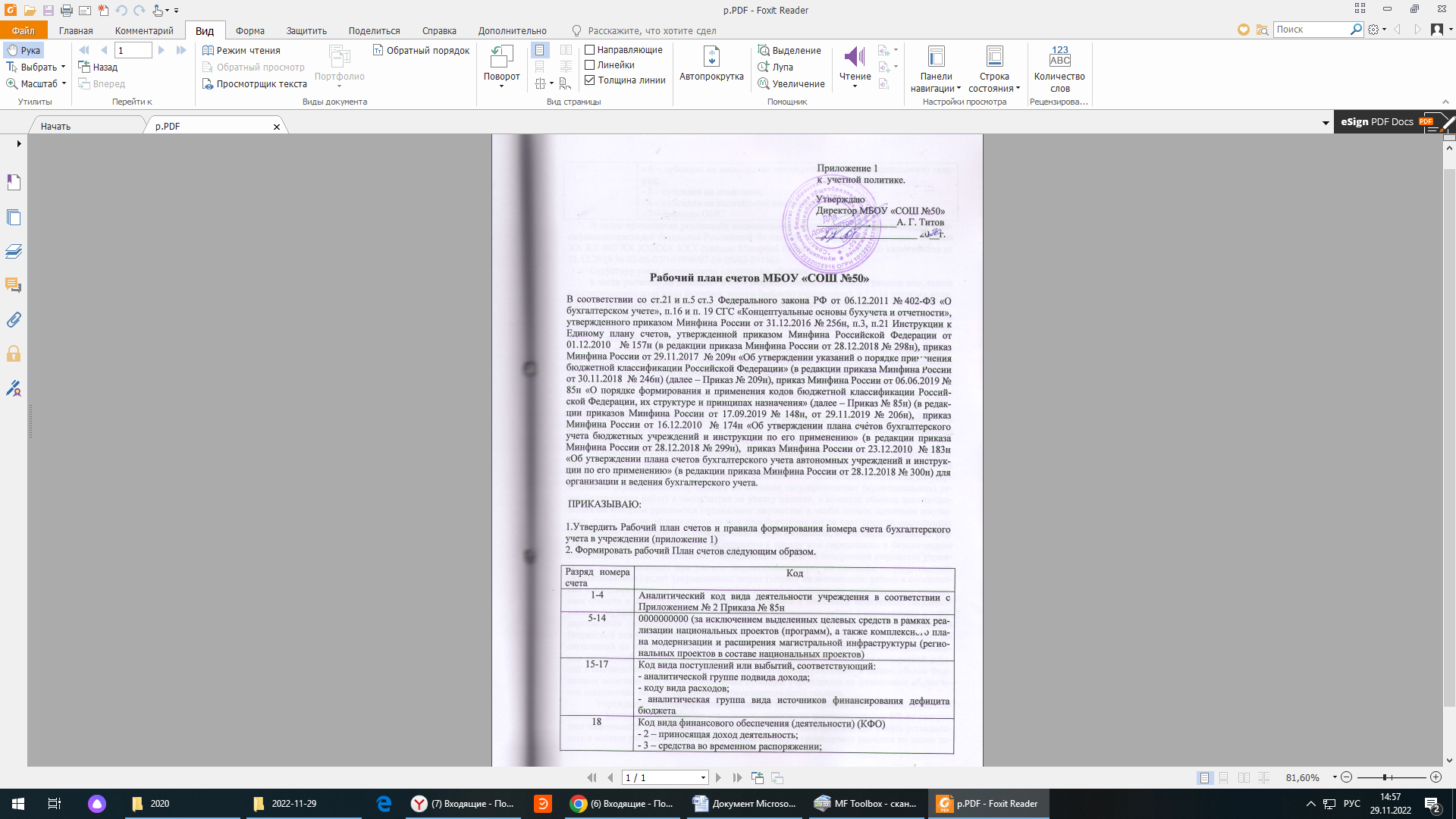 В части применения реализации национальных проектов коды видов расходов классификации расходов бюджетов Российской Федерации формируются следующим образом XX XX 000 XX XXXXX XXX (письмо Минфина России и Федерального казначейства от 31.12.2019 № 02-06-07/103996/07-04-05/02-29166).Структуру счета организовать следующим образом:в части расчетов по доходам - в 1 - 4 разрядах соответствующего раздела подраздела (аналитического кода вида функции, услуги (работы) учреждения), в 5 - 14 разрядах нули, в 15 - 17 разрядах кодов аналитических групп подвидов доходов бюджета;в части расчетов по расходам - в 1 - 4 разрядах соответствующего раздела подраздела (аналитического кода вида функции, услуги (работы) учреждения), в 5 - 14 разрядах нули, в 15 - 17 разрядах кодов видов расходов бюджета;в части расчетов по операциям по привлечению денежных средств в рамках покрытия кассового разрыва при исполнении обязательства в пределах остатка денежных средств на лицевом счете учреждения (заимствование средств между видами деятельности - счет 030406000 «Расчеты с прочими кредиторами») - в 1 - 17 разрядах нули;по счетам 030404000 «Внутриведомственные расчеты», 030406000 «Расчеты с прочими кредиторами» - в 1 - 17 разрядах нули.По счету 221005000 в части обеспечения, вносимого учреждением исполнителем (поставщиком) по контракту в   1-4 разрядах номера счета указывать раздел (подраздел) по которому учреждением буду оказаны услуги (работы).Определять 1-4 разряд номера счета при наличии нескольких кодов раздела и подраздела расходов бюджета с учетом следующих положений. Бюджетные ассигнования на предоставление субсидии учреждению на финансовое обеспечение выполнения государственного (муниципального) задания на оказание государственных (муниципальных) услуг (выполнение работ) в части затрат на уплату налогов, в качестве объекта налогообложения по которым признается недвижимое имущество и особо ценное движимое имущество, закрепленное за учреждением или приобретенное им за счет средств, выделенных учреждению учредителем на приобретение такого имущества, в том числе земельных участков (за исключением имущества, сданного в аренду или переданного в безвозмездное пользование) (далее - имущество учреждения), и затрат на содержание имущества учреждения, не учитываемых при расчете нормативных затрат на оказание государственных (муниципальных) услуг (нормативных затрат (затрат) на выполнение работ) в соответствии с государственным (муниципальным) заданием, которые не представляется возможным отнести к деятельности учреждения, связанной с оказанием конкретных государственных (муниципальных) услуг (выполнением конкретных работ) в соответствии с государственным (муниципальным) заданием, следует отражать в рамках того подраздела бюджетной классификации, по которому планируется наибольший объем бюджетных ассигнований на предоставление субсидии учреждению на финансовое обеспечение оказания конкретной государственной (муниципальной) услуги (выполнения конкретной работы) в соответствии с государственным (муниципальным) заданием в общем объеме бюджетных ассигнований на предоставление субсидии учреждению на финансовое обеспечение выполнения им государственного (муниципального) задания.	Учреждение вправе с учетом требований законодательства РФ, органов, осуществляющих функции и полномочия учредителя, налогового законодательства РФ по раскрытию информации о результатах деятельности учреждения (раздельном учете) устанавливать в составе рабочего плана счетов дополнительную группировку расчетов по видам доходов (поступлений) - вводить дополнительные аналитические коды номеров счетов бухгалтерского учета (п. 199 Приказа № 157н).По КФО 5, КФО 6  номера счетов бухгалтерского учета расчетов по доходам (520552000; 520562000; 620562000; 520934000, 620934000), а также по расходам (020600000, 020800000, 020930000, 030200000, 030300000, 030402000, 030403000) в 1 - 4 разрядах номера счета должны содержать коды разделов, подразделов расходов, соответствующие кодам разделов, подразделов расходам бюджета по которым учреждению предоставляется из бюджета соответствующая субсидия.По КФО 4 номера счетов бухгалтерского учета в 1 - 4 разрядах номера счета должны содержать коды разделов, подразделов расходов, соответствующие:а) в части номеров счетов расчетов по доходам (420531000; 420934000 (в части расчетов по возвратам ранее произведенных авансовых платежей по договорам, контрактам в случае их расторжения в связи с недобросовестностью исполнителей (поставщиков) в 1 - 4 разрядах номера счета должны содержать коды разделов, подразделов расходов - кодам разделов, подразделов расходам бюджета по которым учреждению предоставляется из бюджета соответствующая субсидия.В случае предоставления субсидии на финансовое обеспечение выполнения государственного задания по разным разделам, подразделам в 1 - 4 разряде номера счета 420531000 отражаются коды разделов, подразделов по которым учитывались ранее произведенные авансовые платежи по договорам (контрактам) до их расторжения в связи с недобросовестностью исполнителей (поставщиков).б) в части номеров счетов расчетов по расходам (020600000, 020800000, 020934000, 030200000, 030300000, 030402000, 030403000) - коды разделов, подразделов расходов, соответствующие кодам разделов, подразделов расходам бюджета, по которым учреждению предоставляется из бюджета соответствующая субсидия, являющаяся финансовым источником принятия и исполнения соответствующего обязательства по расходам.В случае предоставления субсидии на финансовое обеспечение выполнения государственного задания по разным разделам, подразделам в 1 - 4 разряде номеров счетов по расходам (обязательствам) на общехозяйственные нужды (административно-хозяйственные (косвенные) расходы, которые не представляется возможным отнести к конкретной услуге (работе, функции) оказываемой (выполняемой) учреждением, либо его структурным подразделением, оказывающим функционально различные виды услуг (работ) (заработная плата административно-хозяйственного персонала (руководителя, бухгалтеров и т.п.), коммунальные услуги, в случае если указанные подразделения обеспечиваются ими с использованием единых приборов учета, а также иные аналогичные (с точки зрения охвата обособленных функций) расходы) следует отражать код раздела, подраздела, по которому предусматривается наибольший объем субсидии на финансовое обеспечение соответствующей услуги (работы) (либо исходя из основного вида деятельности учреждения).Перечень таких расходов учреждение определяет самостоятельно, с учетом состава нормативных затрат на общехозяйственные нужды.По КФО 7 номера счетов бухгалтерского учета в 1 - 4 разрядах номера счета должны содержать коды разделов, подразделов расходов, соответствующие:а) в части номеров счетов расчетов по доходам:счета 720532000 - коду раздела 09 «Здравоохранение» и кодам подразделов, детализирующих указанный раздел (0901 - 0905, 0909) (исходя из оказываемых учреждением услуг (функций);счета 720934000 (в части расчетов по возвратам ранее произведенных авансовых платежей по договорам, контрактам в случае их расторжения в связи с недобросовестностью исполнителей (поставщиков) - кодам разделов, подразделов по которым учитывались ранее произведенные авансовые платежи по договорам (контрактам) до их расторжения в связи с недобросовестностью исполнителей (поставщиков);б) в части номеров счетов расчетов по расходам (720600000, 720800000, 720934000, 730200000, 730300000, 730402000, 730403000) - коду раздела 09 «Здравоохранение» и кодам подразделов, детализирующих указанный раздел (0901 - 0905, 0909) (исходя из оказываемых учреждением услуг (функций).При этом в 1 - 4 разряде номеров счетов по расходам (обязательствам) на общехозяйственные нужды (административно-хозяйственные (косвенные) расходы, которые не представляется возможным отнести к конкретной медицинской услуге (функции) оказываемой (выполняемой) учреждением, либо по расходам структурного подразделения учреждения, оказывающего различные виды медицинских услуг следует отражать код раздела, подраздела (0901 - 0905, 0909) по которому предусматривается наибольший объем расходов на финансовое обеспечение соответствующей услуги или наибольший объем расходов на оплату труда, либо исходя из основного вида деятельности учреждения.По КФО 2 номера счетов бухгалтерского учета в 1 - 4 разрядах номера счета должны содержать коды разделов, подразделов расходов, соответствующие:а) в части номеров счетов расчетов по доходам:счета 220500000 - кодам разделов, подразделов, исходя из оказываемых (выполняемых) учреждением услуг (работ, функций);счета 220521000, 220523000, 220535000 в части доходов от арендных платежей (доходов по договорам пользования имуществом, предоставленного учреждением) - коду раздела, подраздела 0113 «Другие общегосударственные вопросы»;счета 220934000 (в части расчетов по возвратам ранее произведенных авансовых платежей по договорам, контрактам в случае их расторжения в связи с недобросовестностью исполнителей (поставщиков) - коды разделов, подразделов по которым учитывались ранее произведенные авансовые платежи по договорам (контрактам) до их расторжения в связи с недобросовестностью исполнителей (поставщиков);б) в части номеров счетов расчетов по расходам (220600000, 220800000, 220934000, 230200000, 230300000, 230402000, 230403000) - коды разделов, подразделов расходов исходя из оказываемых (выполняемых) учреждением услуг (работ, функций) в рамках которых осуществляются расходы (принимаются обязательства) (соответствующие кодам разделов, подразделов по которым учреждением отражаются доходы, являющиеся источником финансового обеспечения соответствующих расходов (обязательств).По счетам аналитического учета счета 010000000 «Нефинансовые активы», за исключением счетов аналитического учета счетов 010600000 «Вложения в нефинансовые активы», 010700000 «Нефинансовые активы в пути», 010900000 «Затраты на изготовление готовой продукции, выполнение работ, услуг», а также по счету 020135000 «Денежные документы» и по корреспондирующим с ними счетам 040120200 «Расходы текущего финансового года» (040120241, 040120242, 040120270) в 5 - 17 разрядах номера счета отражаются нули, если иное не предусмотрено требованиями целевого назначения выделенных средств. По счету 421006000 «Расчеты с учредителем» и корреспондирующим с ним счетом 040110172 «Доходы от операций с активами» в 1 - 17 разрядах номеров счетов отражаются нули.По счетам аналитического учета счета 020100000 «Денежные средства учреждения» в 1 - 17 разрядах номера счета отражаются нули (для бюджетного учреждения).По счетам аналитического учета счета 020100000 «Денежные средства учреждения» в 15 - 17 разрядах номера счета отражаются нули (для автономных учреждений).В 1 - 17 разрядах номера счета аналитического учета счета 020400000 «Финансовые вложения» отражаются нули, если иное не предусмотрено требованиями целевого назначения выделенных средств (для бюджетных учреждений).В 1 - 14 разрядах номеров счетов аналитического учета счета 020400000 «Финансовые вложения» отражаются нули (для автономных учреждений).По счетам аналитического учета счета 020700000 «Расчеты по кредитам, займам (ссудам)», отражающим сумму основного долга по кредитам, займам (ссудам), в 15 - 17 разрядах номера счета отражается аналитический код поступления, соответствующий коду аналитической группы вида источников финансирования дефицитов бюджетов 640 «Уменьшение задолженности по бюджетным ссудам и кредитам».По счетам аналитического учета счета 020981000 «Расчеты по недостачам денежных средств» в 1 - 17 разрядах номера счета отражаются нули.По счетам аналитического учета счета 021005000 «Расчеты с прочими дебиторами» в 1 - 4 разрядах номера счета отражается код вида функции, услуги (работы) учреждения, по которой в целях обеспечения проведения конкурса по исполнению договоров на оказание услуг (работ) будет отражаться доход, получаемый учреждением в результате оказанного им вида услуги (работы), в 15 - 17 аналитический код поступления, соответствующий коду аналитической группы вида источников финансирования дефицитов бюджетов 510 «Поступление на счета бюджетов».По счетам аналитического учета счета 030100000 «Расчеты с кредиторами по долговым обязательствам», отражающих сумму основного долга по кредитам, займам (ссудам), в 15 - 17 разрядах номера счета отражается аналитический код выбытия, соответствующий коду аналитической группы вида источников финансирования дефицитов бюджетов 810 «Уменьшение задолженности по внутреннему государственному (муниципальному) долгу».По счетам аналитического учета счета 030401000 «Расчеты по средствам, полученным во временное распоряжение» в 1 - 17 разрядах номера счета отражаются нули.В 5 - 14 разрядах номера счета аналитического учета счета 040160000 «Резервы предстоящих расходов» и по корреспондирующим с ними счетам 040120000 «Расходы текущего финансового года» указываются нули.В 1 - 17 разрядах номера счета 040130000 «Финансовый результат прошлых отчетных периодов» отражаются нули.По статьям 560, 660, 730, 830 КОСГУ, указывать тип контрагента в соответствии с требованиями Приказа № 209н.Учреждение применяет забалансовые счета, утвержденные в Приказе № 157н.3. Назначить ответственного за формирование Рабочего плана счетов  - главного бухгалтера учрежденияПриложение 1Рабочий План счетов бухгалтерского учета учрежденияРазряд номера счетаКод1-4Код раздела, код подраздела расходов бюджета  5-14000000000015-17Код вида поступлений или выбытий, соответствующий:– аналитической группе подвида дохода;– коду вида расходов;– аналитическая группа вида источников финансирования дефицита бюджета18Код вида финансового обеспечения (деятельности) (КФО):2 – приносящая доход деятельность (собственные доходы учреждения). На данном разряде отражать доходы от оказания платных услуг (в том числе оказание платных услуг в рамках основного вида деятельности); иные доходы, полученные учреждением в рамках иной деятельности; полученные гранты; денежные средства и имущество, полученное по договорам пожертвования (дарения), штрафные санкции, начисленные поставщикам. Аналитический учет организовывать в разрезе оказываемых услуг (работ);3 – средства во временном распоряжении;4 – субсидии на выполнение государственного (муниципального) задания. На данном разряде отражать субсидии, полученные на оказание услуг в рамках основного вида деятельности за счет средств бюджета. Разряд определяется в соответствии с планом финансово-хозяйственной деятельности. Аналитический учет организовывать в разрезе оказываемых услуг (работ);5 – субсидии на иные цели.- 4 – субсидия на выполнение государственного (муниципального) задания;- 5 – субсидия на иные цели;- 6 – субсидия на капитальные вложения;- 7 – средства ОМС1-4 
разряд1-4 
разряд5-14 
разряд15-17 
разрядНомер счетаНаименование000000000000000000000010110000Основные средства – недвижимое имуществохххххххх0000000000000010111000Жилые помещения – недвижимое имущество учрежденияхххххххх0000000000000010112000Нежилые помещения (здания и сооружения) – недвижимое имуществохххххххх0000000000000010115000Транспортные средства – недвижимое имущество000000000000000000000010120000Основные средства – особо ценное движимое имуществохххххххх0000000000000010122000Нежилые помещения (здания и сооружения) – особо ценное движимое имуществохххххххх0000000000000010124000Машины и оборудование – особо ценное движимое имуществохххххххх0000000000000010125000Транспортные средства – особо ценное движимое имуществохххххххх0000000000000010126000Инвентарь производственный и хозяйственный – особо ценное движимое имущество хххххххх0000000000000010127000Биологические ресурсы – особо ценное движимое имущество хххххххх0000000000000010128000Прочие основные средства – особо ценное движимое имущество 000000000000000000000010130000Основные средства – иное движимое имуществохххххххх0000000000000010132000Нежилые помещения  (здания и сооружения)– иное движимое имуществохххххххх0000000000000010134000Машины и оборудование – иное движимое имуществохххххххх0000000000000010135000Транспортные средства – иное движимое имуществохххххххх0000000000000010136000Инвентарь производственный и хозяйственный – иное движимое имущество хххххххх0000000000000010137000Биологические ресурсы – иное движимое имущество хххххххх0000000000000010138000Прочие основные средства – иное движимое имущество хххххххх0000000000000010190000Основные средства – имущество в концессиихххххххх0000000000000010191000Жилые помещения – имущество в концессиихххх00000000000000000000000010192000Нежилые помещения (здания и сооружения)– имущество в концессиихххх00000000000000000000000010194000Машины и оборудование – имущество в концессиихххх00000000000000000000000010195000Транспортные средства – имущество в концессиихххх00000000000000000000000010196000Производственный и хозяйственный инвентарь – имущество в концессиихххх00000000000000000000000010197000Биологические ресурсы – имущество в концессиихххх00000000000000000000000010198000Прочие основные средства – имущество в концессиихххххххх0000000000000010220000Нематериальные активы – особо ценное движимое имуществохххххххх0000000000000010230000Нематериальные активы – иное движимое имущество000000000000000000000010310000Непроизведенные активы – недвижимое имуществохххххххх0000000000000010311000Земля – недвижимое имущество учрежденияхххххххх0000000000000010312000Ресурсы недр – недвижимое имущество учрежденияхххххххх0000000000000010313000Прочие непроизведенные активы – недвижимое имущество учреждения000000000000000000000010330000Непроизведенные активы – иное движимое имущество хххххххх0000000000000010332000Ресурсы недр – иное движимое имущество учреждения хххххххх0000000000000010333000Прочие непроизведенные активы – иное движимое имущество учреждения000000000000000000000010390000Непроизведенные активы в составе имущества концедентахххххххх0000000000000010391000Земля в составе имущества в концессии000000000000000000000010410000Амортизация – недвижимое имуществохххххххх0000000000000010411000Амортизация жилых помещений – недвижимого имуществахххххххх0000000000000010412000Амортизация нежилых помещений (зданий и сооружений) – недвижимого имуществахххххххх0000000000000010415000Амортизация транспортных средств – недвижимого имуществахххххххх0000000000000010420000Амортизация особо ценного имуществахххххххх0000000000000010422000Амортизация нежилых помещений (зданий и сооружений) – особо ценного движимого имуществохххххххх0000000000000010424000Амортизация машин и оборудования – особо ценного движимого имуществохххххххх0000000000000010425000Амортизация транспортных средств – особо ценного движимого имуществохххххххх0000000000000010426000Амортизация инвентаря производственного и хозяйственного – особо ценного движимого имущества хххххххх0000000000000010427000Амортизация биологических ресурсов – особо ценного движимого имущества хххххххх000000000000010428000Амортизация прочих основных средств – особо ценного движимого имущества хххххххх000000000000010429000Амортизация нематериальных активов – особо ценного движимого имущества 000000000000000000000010430000Амортизация иного движимого имуществахххххххх000000000000010432000Амортизация нежилых помещений (зданий и сооружений) – иного движимого имуществохххххххх0000000000000010434000Амортизация машин и оборудования – иного движимого имуществохххххххх0000000000000010435000Амортизация транспортных средств – иного движимого имуществохххххххх0000000000000010436000Амортизация производственного и хозяйственного инвентаря – иного движимого имущества хххххххх0000000000000010437000Амортизация биологических ресурсов  – иного движимого имущества хххххххх0000000000000010438000Амортизация прочих основных средств – иного движимого имущества хххххххх0000000000000010439000Амортизация нематериальных активов  – иного движимого имущества 000000000000000000000010440000Амортизация прав пользования имуществом хххххххх0000000000000010441000Амортизация прав пользования жилыми помещениями хххххххх0000000000000010442000Амортизация прав пользования нежилыми помещениями (зданиями и сооружениями) хххххххх0000000000000010444000Амортизация прав пользования машинами и оборудованием хххххххх0000000000000010445000Амортизация прав транспортных средств хххххххх0000000000000010446000Амортизация прав пользования инвентарем производственным и хозяйственным хххххххх0000000000000010447000Амортизация прав пользования биологическими ресурсами хххххххх0000000000000010448000Амортизация прав пользования прочими основными средствами хххххххх0000000000000010449000Амортизация прав пользования непроизведенными активами000000000000000000000010490000Амортизация имущества в концессиихххххххх0000000000000010491000Амортизация жилых помещений в концессиихххххххх0000000000000010492000Амортизация нежилых помещений (зданий и сооружений) в концессиихххххххх0000000000000010494000Амортизация машин и оборудования в концессиихххххххх0000000000000010495000Амортизация транспортных средств в концессиихххххххх0000000000000010496000Амортизация инвентаря производственного и хозяйственного в концессиихххххххх0000000000000010497000Амортизация биологических ресурсов в концессиихххххххх0000000000000010498000Амортизация прочего имущества в концессиихххххххх0000000000000010531000Медикаменты и перевязочные средства – иное движимое имуществохххххххх0000000000000010532000Продукты питания – иное движимое имуществохххххххх0000000000000010533000ГСМ – иное движимое имуществохххххххх0000000000000010534000Строительные материалы – иное движимое имуществохххххххх0000000000000010535000Мягкий инвентарь – иное движимое имуществохххххххх0000000000000010536000Прочие материальные запасы – иное движимое имуществохххххххх0000000000000010537000Готовая продукция – иное движимое имуществохххххххх0000000000000010538000Товары – иное движимое имуществохххххххх0000000000000010539000Наценка на товары – иное движимое имуществохххххххх0000000000243, 244,406, 407010611000Вложения в основные средства – недвижимое имуществохххххххх0000000000243, 244010621000Вложения в основные средства – особо ценное движимое имуществохххххххх0000000000243, 244010631000Вложения в основные средства – иное движимое имуществохххххххх0000000000243, 244,406, 407010691000Вложения в основные средства в концессиихххххххх0000000000244, 406, 407010693000Вложение в непроизведенные активы в концессиихххххххх0000000000241, 244010622000Вложения в нематериальные активы – особо ценное движимое имуществохххххххх0000000000241, 244010632000Вложения в нематериальные активы – иное  движимое имуществохххххххх0000000000244, 406010613000Вложения в непроизведенные активы – недвижимое имуществохххххххх0000000000241, 243,244010634000Вложения в материальные запасы – иное движимое имуществохххххххх0000000000111010960211Затраты на заработную плату в себестоимости готовой продукции, работ, услуг хххххххх0000000000112010960212Затраты на прочие несоциальные выплаты персоналу в денежной формехххххххх0000000000113010960213Затраты на начисления на выплаты по оплате труда в себестоимости готовой продукции, работ, услуг хххххххх0000000000112,244010960214Затраты на прочие несоциальные выплаты персоналу в натуральной формехххххххх0000000000111010960266Затраты на социальные пособия и компенсации персоналу в денежной формехххххххх0000000000112010960222Затраты на транспортные услугихххххххх0000000000112010960226Затраты на прочие услугихххххххх0000000000112010960266Затраты на социальные пособия и компенсации персоналу в денежной формехххххххх0000000000112010960267Затраты на социальные компенсации персоналу в натуральной формехххххххх0000000000119010960225Затраты на работы, услуги по содержанию имуществахххххххх0000000000119010960226Затраты на прочие работы, услугихххххххх0000000000119010960266Затраты на социальные пособия и компенсации персоналу в денежной формехххххххх0000000000119010960267Затраты на социальные компенсации персоналу в натуральной формехххххххх0000000000241010960226Затраты в себестоимости готовой продукции, работ, услуг на НИОКРхххххххх00000000002440109602ххЗатраты в себестоимости готовой продукции, работ, услуг 070507050000000000244010960226Затраты в себестоимости готовой продукции, работ, услуг в части профессиональной переподготовки и повышения квалификации работников (приказ Минфина России от 06.06.2019 № 85н)хххххххх0000000000244010960271Затраты по амортизации основных средств и нематериальных активов в себестоимости готовой продукции, работ, услугхххххххх0000000000243, 244010960272Затраты по расходованию материальных запасов в себестоимости готовой продукции, работ, услугхххххххх0000000000112, 113,241, 243,244, 340,350, 831,851, 852,85301096029хЗатраты в прочие расходы в себестоимости готовой продукции, работ, услугхххххххх0000000000111010970211Накладные расходы производства готовой продукции, работ, услуг в части заработной платыхххххххх0000000000112010970212Накладные расходы производства готовой продукции, работ, услуг в части прочих выплатхххххххх0000000000113010970213Накладные расходы производства готовой продукции, работ, услуг в части начислений на заработную платухххххххх0000000000112,244010970214Накладные расходы  на прочие несоциальные выплаты персоналу в натуральной формехххххххх0000000000111010970266Накладные расходы на социальные пособия и компенсации персоналу в денежной формехххххххх0000000000112010970222Накладные расходы на транспортные услугихххххххх0000000000112010970226Накладные расходы на прочие услугихххххххх0000000000112010970266Накладные расходы на социальные пособия и компенсации персоналу в денежной формехххххххх0000000000112010970267Накладные расходы на социальные компенсации персоналу в натуральной формехххххххх0000000000119010960225Накладные расходы на работы, услуги по содержанию имуществахххххххх0000000000119010960226Накладные расходы на прочие работы, услугихххххххх0000000000119010960266Накладные расходы на социальные пособия и компенсации персоналу в денежной формехххххххх0000000000119010960267Накладные расходы на социальные компенсации персоналу в натуральной формехххххххх000000000024401097022хНакладные расходы производства готовой продукции, работ, услуг хххххххх0000000000243, 244010970271Накладные расходы производства готовой продукции, работ, услуг в части  амортизации основных средств и нематериальных активов хххххххх0000000000243, 244010970272Накладные расходы производства готовой продукции, работ, услуг в части  расходования материальных запасовхххххххх0000000000241, 243,24401097029хНакладные расходы производства готовой продукции, работ, услуг в части  прочих расходов хххххххх0000000000111010980211Общехозяйственные расходы в части заработной платыхххххххх0000000000112010980212Общехозяйственные расходы в части прочих выплатхххххххх0000000000113010980213Общехозяйственные расходы в части начислений на заработную платухххххххх0000000000112,244010980214Общехозяйственные расходы на прочие несоциальные выплаты персоналу в натуральной формехххххххх0000000000111010980266Общехозяйственные расходы на социальные пособия и компенсации персоналу в денежной формехххххххх0000000000112010980222Общехозяйственные расходы на транспортные услугихххххххх0000000000112010980226Общехозяйственные расходы на прочие услугихххххххх0000000000112010980266Общехозяйственные расходы на социальные пособия и компенсации персоналу в денежной формехххххххх0000000000112010980267Общехозяйственные расходы на социальные компенсации персоналу в натуральной формехххххххх0000000000119010980225Общехозяйственные расходы на работы, услуги по содержанию имуществахххххххх0000000000119010980226Общехозяйственные расходы на прочие работы, услугихххххххх0000000000119010980266Общехозяйственные расходы на социальные пособия и компенсации персоналу в денежной формехххххххх0000000000119010980267Общехозяйственные расходы на социальные компенсации персоналу в натуральной формехххххххх00000000002440109802ххОбщехозяйственные расходы 070507050000000000244010980226Общехозяйственные расходы в части профессиональной переподготовки и повышения квалификации работников хххххххх0000000000244010980271Общехозяйственные  расходы в части  амортизации основных средств и нематериальных активов хххххххх0000000000243, 244010980272Общехозяйственные расходы в части  расходования материальных запасовхххххххх0000000000112, 113,241, 243,244, 340,350, 831,851, 852,85301098029хОбщехозяйственные расходы в прочие расходы 000000000000000000000011100000Права пользования имуществом хххххххх0000000000000011141000Права пользования жилыми помещениями хххххххх0000000000000011142000Права пользования нежилыми помещениями (зданиями и сооружениями) хххххххх0000000000000011144000Права пользования машинами и оборудованием хххххххх0000000000000011145000Права пользования транспортными средствами хххххххх0000000000000011146000Права пользования инвентарем производственным и хозяйственным хххххххх0000000000000011147000Права пользования биологическими ресурсами хххххххх0000000000000011148000Права пользования прочими основными средствами хххххххх0000000000000011149000Права пользования непроизведёнными активами  000000000000000000000011400000Обесценение нефинансовых активов 000000000000000000000011420000Обесценение особо ценного движимого  имущества учреждения 000000000000000000000011430000Обесценение иного движимого имущества учреждения000000000000000000000011440000Обесценение прав пользованияхххххххх0000000000000011411000Обесценение жилых помещений – недвижимого имущества учрежденияхххххххх0000000000000011412000Обесценение нежилых помещений (зданий и сооружений) – недвижимого имущества учрежденияхххххххх0000000000000011415000Обесценение транспортных средств – недвижимого имущества учрежденияхххххххх0000000000000011422000Обесценение нежилых помещений (зданий и сооружений) – особо ценного движимого имущества учрежденияхххххххх0000000000000011424000Обесценение машин и оборудования – особо ценного движимого имущества учрежденияхххххххх0000000000000011425000Обесценение транспортных средств – особо ценного движимого имущества учрежденияхххххххх0000000000000011426000Обесценение инвентаря производственного и хозяйственного – особо ценного движимого имущества учрежденияхххххххх0000000000000011427000Обесценение биологических ресурсов – особо ценного движимого имущества учрежденияхххххххх0000000000000011428000Обесценение прочих основных средств – особо ценного движимого имущества учрежденияхххххххх0000000000000011429000Обесценение нематериальных активов – особо ценного движимого имущества учрежденияхххххххх0000000000000011432000Обесценение нежилых помещений (зданий и сооружений) – иного движимого имущества учрежденияхххххххх0000000000000011434000Обесценение машин и оборудования  – иного движимого имуществахххххххх0000000000000011435000Обесценение транспортных средств – иного движимого имуществахххххххх0000000000000011436000Обесценение инвентаря производственного и хозяйственного – иного движимого имуществахххххххх0000000000000011437000Обесценение биологических ресурсов – иного движимого имуществахххххххх0000000000000011438000Обесценение прочих основных средств  – иного движимого имуществахххххххх0000000000000011439000Обесценение нематериальных активов – иного движимого имущества000000000000000000000011460000Обесценение непроизведенных активовхххххххх0000000000000011461000Обесценение землихххххххх0000000000000011462000Обесценение ресурсов недрхххххххх0000000000000011463000Обесценение прочих непроизведенных активовхххххххх0000000000000020111000Денежные средства на лицевых счетах учреждения в органе казначейства 000000000000000000000320111000Денежные средства на лицевых счетах учреждения в органе казначейства (средства во временном распоряжении)хххххххх0000000000000220121000Денежные средства учреждения на счетах в кредитных организациях хххххххх0000000000000220122000Денежные средства учреждения, размещенные на депозитыхххххххх0000000000000020123000Денежные средства учреждения в путихххххххх0000000000000020134000Денежные средства в кассе учрежденияхххххххх0000000000000020135000Денежные документыхххххххх0000000000000020127000Денежные средства учреждения в иностранной валюте011301130000000000120220521000Расчеты по доходам от операционной аренды011301130000000000120220522000Расчеты по доходам от финансовой аренды011301130000000000120220523000Расчеты по доходам от платежей при пользовании природными ресурсамихххххххх0000000000120220524000Расчеты по доходам от процентов по депозитам, остаткам денежных средствхххххххх000000000120220526000Расчеты по доходам от процентов по иным финансовым инструментамхххххххх000000000120220527000Расчеты по доходам от дивидендов от объектов инвестированияхххххххх0000000000120220528000Расчеты по доходам от предоставления неисключительных прав на результаты интеллектуальной деятельности и средства индивидуализациихххххххх0000000000120220529000Расчеты по иным доходам от собственности (плата за социальный найм)хххххххх0000000000130020531000Расчеты по доходам от оказания платных работ, услугхххххххх0000000000130420531000Субсидия на выполнение государственного (муниципального) заданияхххххххх0000000000440220531000Расчеты по доходам от реализации готовой продукции и товаровхххххххх0000000000130720532000Расчеты по доходам от оказания работ (услуг) по программам обязательного медицинского страхования011301130000000000130220535000Расчеты по условным арендным платежамхххххххх0000000000150520552000Расчеты по поступлениям текущего характера от сектора государственного управления (субсидия на иные цели)хххххххх0000000000150020554000Расчеты по поступлениям текущего характера от государственного секторахххххххх0000000000150220555000Расчеты по поступлениям текущего характера от иных резидентов (за исключением сектора государственного управления и организаций государственного сектора)хххххххх0000000000150520562000Расчеты по поступлениям капитального характера учреждениям от сектора государственного управления (субсидия на иные цели)хххххххх0000000000150620562000Расчеты по поступлениям капитального характера учреждениям от сектора государственного управления (субсидия на капитальные вложения)хххххххх0000000000150220564000Расчеты по поступлениям капитального характера от организаций государственного сектора хххххххх0000000000150220565000Расчеты по поступлениям капитального характера от иных резидентов (за исключением сектора государственного управления и организаций государственного сектора)хххххххх0000000000410220571000Расчеты по доходам от операций с основными средствамихххххххх0000000000420220572000Расчеты по доходам от операций с нематериальными активамихххххххх0000000000430220573000Расчеты по доходам от операций с непроизведенными активамихххххххх0000000000440220574000Расчеты по доходам от операций с материальными запасамихххххххх0000000000180020581000Расчеты по невыясненным поступлениямхххххххх0000000000180020589000Расчеты по иным доходамхххххххх0000000000111020611000Расчеты по авансам по оплате труда и начислениям на выплаты по оплате трудахххххххх0000000000112020612000Расчеты по авансам по прочим выплатамхххххххх0000000000119020613000Расчеты по авансам по начислениям на выплаты по оплате трудахххххххх0000000000112,244020614000Расчеты по авансам по прочим несоциальным выплатам персоналу в натуральной формехххххххх0000000000244, 323020621000Расчеты по авансам по услугам связихххххххх0000000000243, 244,323, 407020622000Расчеты по авансам по транспортным услугамхххххххх0000000000244, 323020623000Расчеты по авансам по коммунальным услугамхххххххх0000000000243, 244,323, 407020624000Расчеты по авансам по арендной плате за пользование имуществомхххххххх0000000000243, 244,323, 407020625000Расчеты по авансам по работам, услугам по содержанию имуществахххххххх0000000000241, 243,244, 323,  406, 407020626000Расчеты по авансам по прочим работам, услугамхххххххх0000000000244, 323020627000Расчеты по авансам по страхованиюхххххххх0000000000243, 244,323, 407020628000Расчеты по авансам по услугам, работам для целей капитальных вложенийхххххххх0000000000244, 323, 407020629000Расчеты по авансам по арендной плате за пользование земельными участками и другими обособленными объектами природопользованияхххххххх0000000000243, 244,323, 406,407020631000Расчеты по авансам по приобретению основных средствхххххххх0000000000241, 244,323020632000Расчеты по авансам по приобретению нематериальных активовхххххххх0000000000406, 407020633000Расчеты по авансам по приобретению непроизведенных активовхххххххх0000000000243, 244,323, 407020634000Расчеты по авансам по приобретению материальных запасовхххххххх0000000000611, 612,613, 621,622, 623020641000Расчеты по авансовым безвозмездным перечислениям текущего характера государственным (муниципальным) бюджетным и автономным учреждениямхххххххх0000000000811, 812,813, 814,822, 823,824020642000Расчеты по авансовым безвозмездным перечислениям текущего характера финансовым организациям государственного сектора на производствохххххххх0000000000814020643000Расчеты по авансовым безвозмездным перечислениям текущего характера иным финансовым организациям (за исключением финансовых организаций государственного сектора) на производствохххххххх0000000000811, 812,813, 814,822, 823,824020644000Расчеты по авансовым безвозмездным перечислениям текущего характера нефинансовым организациям государственного сектора на производствохххххххх0000000000811, 812,813, 814020645000Расчеты по авансовым безвозмездным перечислениям текущего характера иным нефинансовым организациям (за исключением нефинансовых организаций государственного сектора) на производствохххххххх0000000000631, 632,633, 634,811, 812,813, 814020646000Расчеты по авансовым безвозмездным перечислениям текущего характера некоммерческим организациям и физическим лицам – производителям товаров, работ и услуг на производствохххххххх0000000000811, 812,813, 822,824020647000Расчеты по авансовым безвозмездным перечислениям текущего характера финансовым организациям государственного сектора на продукциюхххххххх0000000000811, 812,813020648000Расчеты по авансовым безвозмездным перечислениям текущего характера иным финансовым организациям (за исключением финансовых организаций государственного сектора) на продукциюхххххххх0000000000811, 812,813, 822,82402064900Расчеты по авансовым безвозмездным перечислениям текущего характера нефинансовым организациям государственного сектора на продукциюхххххххх0000000000811, 812,81302064А000Расчеты по авансовым безвозмездным перечислениям текущего характера иным нефинансовым организациям (за исключением нефинансовых организаций государственного сектора) на продукциюхххххххх0000000000631, 632,633, 811,812, 81302064В000Расчеты по авансовым безвозмездным перечислениям текущего характера не коммерческим организациям и физическим лицам – производителям товаров, работ и услуг на продукциюхххххххх0000000000311, 312,313, 321,322, 324,340020662000Расчеты по авансам по пособиям по социальной помощи населению в денежной форме хххххххх0000000000321, 323020663000Расчеты по авансам по пособиям по социальной помощи населению в натуральной формехххххххх0000000000312, 313,321020664000Расчеты по авансам по пенсиям, пособиям, выплачиваемым работодателями, нанимателями бывшими работниками в денежной формехххххххх0000000000313, 321,323020665000Расчеты по авансам по пособиям, выплачиваемым работодателями, нанимателями бывшим работникам в натуральной формехххххххх0000000000321020666000Расчеты по авансам по социальным пособиям и компенсации персоналу в денежной формехххххххх0000000000321020667000Расчеты по авансам по социальным компенсациям персоналу в натуральной формехххххххх0000000000451, 452,453, 461,462, 463,464, 465,466, 811,812, 813,814, 853020672000Расчеты по авансам на приобретение ценных бумаг, кроме акцийхххххххх0000000000451, 452,453, 461,462, 463,464, 465,466, 811,812, 813,814, 853020673000Расчеты по авансам на приобретение акций и по иным формам участия в капиталехххххххх0000000000451, 452,453, 461,462, 463,464, 465,466, 811,812, 813,814,853020675000Расчеты по авансам на приобретение иных финансовых активовхххххххх0000000000612, 613,622, 623,815020681000Расчеты по авансовым безвозмездным перечислениям капитального характера государственным (муниципальным) бюджетным и автономным учреждениямхххххххх0000000000330, 340,350, 360020696000Расчеты по авансам по оплате иных выплат текущего характера физическим лицамхххххххх0000000000843020697000Расчеты по авансам по оплате иных выплат текущего характера организациямхххххххх0000000000406, 407020698000Расчеты по авансам по оплате иных выплат капитального характера физическим лицамхххххххх0000000000406, 407020699000Расчеты по авансам по оплате иных выплат капитального характера организациям хххххххх0000000000111020811000Расчеты с подотчетными лицами по заработной платехххххххх0000000000112020812000Расчеты с подотчетными лицами по прочим выплатамхххххххх0000000000119020813000Расчеты с подотчетными лицами по начислениям на выплаты по оплате трудахххххххх0000000000112,244020814000Расчеты с подотчетными лицами по прочим несоциальным выплатам персоналу в натуральной формехххххххх0000000000244,323020821000Расчеты с подотчетными лицами по оплате услуг связихххххххх0000000000112, 113,243, 244,323, 407020822000Расчеты с подотчетными лицами по оплате транспортных услугхххххххх0000000000244, 323020823000Расчеты с подотчетными лицами по оплате коммунальных услугхххххххх0000000000243, 244,323, 407020824000Расчеты с подотчетными лицами по оплате арендной платы за пользование имуществомхххххххх0000000000243, 244,323, 407020825000Расчеты с подотчетными лицами по оплате работ, услуг по содержанию имуществахххххххх0000000000112, 113,119, 241,243, 244,323, 406,407020826000Расчеты с подотчетными лицами по оплате прочих работ, услугхххххххх0000000000244, 323020827000Расчеты с подотчетными лицами по страхованиюхххххххх0000000000243, 244,323, 407020828000Расчеты с подотчетными лицами по услугам, работам для целей капитальных вложенийхххххххх0000000000244, 323, 407020829000Расчеты с подотчетными лицами по арендной плате за пользование земельными участками и другими обособленными объектами природопользованияхххххххх0000000000243, 244,323, 406,407020831000Расчеты с подотчетными лицами по приобретению основных средствхххххххх0000000000241, 244,323020832000Расчеты с подотчетными лицами по приобретению нематериальных активовхххххххх0000000000406, 407020833000Расчеты с подотчетными лицами по приобретению непроизведенных активовхххххххх0000000000119, 243,244, 323,407020834000Расчеты с подотчетными лицами по приобретению материальных запасовхххххххх0000000000311, 312,313, 321,322, 324,340020862000Расчеты с подотчетными лицами по оплате пособий по социальной помощи населениюхххххххх0000000000321, 323020863000Расчеты с подотчетными лицами по оплате пенсий, пособий, выплачиваемых организациями сектора государственного управленияхххххххх0000000000312, 313, 321020864000Расчеты с подотчетными лицами по оплате пенсий, пособий, выплачиваемых работодателями, нанимателями бывшим работникам в денежной формехххххххх0000000000313, 321,323020865000Расчеты с подотчетными лицами по оплате пособий по социальной помощи, выплачиваемых работодателями, нанимателями бывшим работникам в натуральной формехххххххх0000000000321020866000Расчеты с подотчетными лицами по социальным пособиям и компенсациям персоналу в денежной формехххххххх0000000000321020867000Расчеты с подотчетными лицами по социальным компенсациям персоналу в натуральной формехххххххх0000000000407, 851,852, 853020891000Расчеты с подотчетными лицами по оплате пошлин и сборовхххххххх0000000000831, 853020893000Расчеты с подотчетными лицами по оплате штрафов за нарушение законодательства о закупках и нарушение условий контрактов (договоров)хххххххх0000000000831, 832,853020895000Расчеты с подотчетными лицами по оплате других экономических санкцийхххххххх0000000000321, 330,340, 350,360020896000Расчеты с подотчетными лицами по оплате иных выплат текущего характера физическим лицамхххххххх0000000000843020897000Расчеты с подотчетными лицами по оплате иных выплат текущего характера организациям хххххххх0000000000406, 407020898000Расчеты с подотчетными лицами по оплате иных выплат капитального характера физическим лицамхххххххх0000000000406, 407020899000Расчеты по авансам с подотчетными лицами по оплате иных выплат капитального характера организациямхххххххх0000000000130020934000Расчеты по доходам от компенсации затратхххххххх000000000011х,24х020934000Расчеты по доходам от компенсации затратхххххххх0000000000510020934000Расчеты по доходам от компенсации затрат (в части дебиторской задолженности прошлых лет)хххххххх0000000000140220941000Расчеты по доходам от штрафных санкций за нарушение условий контрактов (договоров)хххххххх0000000000140220943000Расчеты по доходам от страховых возмещенийхххххххх0000000000140220944000Расчеты по доходам от возмещения ущерба имуществу (за исключением страховых возмещений)хххххххх0000000000140020945000Расчеты по доходам от прочих сумм принудительного изъятияхххххххх0000000000410020971000Расчеты по ущербу основным средствамхххххххх0000000000420020972000Расчеты по ущербу нематериальным активамхххххххх0000000000430020973000Расчеты по ущербу непроизведенным активамхххххххх0000000000440020974000Расчеты по ущербу материальным 
запасамхххххххх0000000000000020981000Увеличение дебиторской задолженности по недостачам денежных средствхххххххх0000000000180020982000Расчеты по недостачам иных финансовых активовхххххххх0000000000180020989000Расчеты по иным доходамхххххххх0000000000000021003000Расчеты с финансовым органом по наличным денежным средствамхххххххх0000000000510221005560Расчеты с прочими дебиторами (в части обеспечения указывается раздел и подраздел по которому учреждение получит доход)хххххххх0000000000610221005660Расчеты с прочими дебиторами (в части обеспечения указывается раздел и подраздел по которому учреждение получит доход)хххххххх0000000000120021005000Расчеты с прочими дебиторами (в части предоставления имущества по договорам безвозмездного пользования с применением СГС «Аренда»)000000000000000000000421006000Расчеты с учредителемхххххххх0000000000180221011000Расчеты по НДС по авансам полученнымхххххххх0000000000241, 243,244, 406,407221012000Расчеты по НДС по приобретенным материальным ценностям, работам, услугамхххххххх0000000000241, 243,244, 406,407221013000Расчеты по НДС по авансам уплаченнымхххххххх0000000000111030211000Расчеты по заработной платехххххххх0000000000112030212000Расчеты по прочим выплатамхххххххх0000000000119030213000Расчеты по начислениям на выплаты по оплате трудахххххххх0000000000112, 244030214000Расчеты по прочим несоциальным выплатам персоналу в натуральной формехххххххх0000000000244, 323030221000Расчеты по услугам связихххххххх0000000000243, 244,323, 407030222000Расчеты по транспортным услугамхххххххх0000000000244, 323030223000Расчеты по коммунальным услугамхххххххх0000000000243, 244,323, 407030224000Расчеты по арендной плате за пользование имуществомхххххххх0000000000243, 244,323, 407030225000Расчеты по работам, услугам по содержанию имуществахххххххх0000000000112, 241, 243, 244, 323, 406,407030226000Расчеты по прочим работам, услугам070507050000000000244030226000Расчеты по переподготовке и повышению квалификации работниковхххххххх0000000000244, 323030227000Расчеты по страхованиюхххххххх0000000000243, 244,323, 407030228000Расчеты по услугам, работам для целей капитальных вложенийхххххххх0000000000244, 323, 407030229000Расчеты по арендной плате за пользование земельными участками и другими обособленными природными объектамихххххххх0000000000243, 244,323, 406,407030231000Расчеты по приобретению основных средствхххххххх0000000000241, 244,323030232000Расчеты по приобретению нематериальных активовхххххххх0000000000406, 407030233000Расчеты по приобретению непроизведенных активовхххххххх0000000000243, 244, 323, 407030234000Расчеты по приобретению материальных запасовхххххххх0000000000611, 612,613, 621,622, 623030241000Расчеты по безвозмездным перечислениям государственным (муниципальным) бюджетным и автономным учреждениямхххххххх0000000000811, 812,813, 814,822, 823,824030242000Расчеты по безвозмездным перечислениям финансовым организациям государственного сектора на производствохххххххх0000000000814030243000Расчеты по безвозмездным перечислениям иным финансовым организациям (за исключением финансовых организаций государственного сектора) на производствохххххххх0000000000811, 812,813, 814,822, 823,824030244000Расчеты по безвозмездным перечислениям нефинансовым организациям государственного сектора на производствохххххххх0000000000811, 812,813, 814030245000Расчеты по безвозмездным перечислениям иным нефинансовым организациям (за исключением нефинансовых организаций государственного сектора) на производствохххххххх0000000000631, 632,633, 634,811, 812,813, 814030246000Расчеты по безвозмездным перечислениям некоммерческим организациям и физическим лицам – производителям товаров, работ и услуг на производство хххххххх0000000000811, 812,813, 822,824030247000Расчеты по безвозмездным перечислениям финансовым организациям государственного сектора на продукциюхххххххх0000000000811, 812,813030248000Расчеты по безвозмездным перечислениям иным финансовым организациям (за исключением финансовых организаций государственного сектора) на продукциюхххххххх0000000000811, 812,813, 822,824030249000Расчеты по безвозмездным перечислениям нефинансовым организациям государственного сектора на продукциюхххххххх0000000000811, 812,81303024А000Расчеты по безвозмездным перечислениям иным нефинансовым организациям (за исключением нефинансовых организаций государственного сектора) на продукциюхххххххх0000000000631, 632,633, 811,812, 81303024В000Расчеты по безвозмездным перечислениям некоммерческим организациям и физическим лицам – производителям товаров, работ и услуг на продукциюхххххххх0000000000311, 312,313, 321,322, 324,340030262000Расчеты по пособиям по социальной помощи населению в денежной формехххххххх0000000000321, 323030263000Расчеты по пособиям по социальной помощи населению в натуральной формехххххххх0000000000312, 313,321030264000Расчеты по пенсиям, пособиям, выплачиваемым работодателями, нанимателями бывшим работникамхххххххх0000000000313, 321,323030265000Расчеты по пособиям по социальной помощи, выплачиваемые работодателями, нанимателями бывшим работникам в натуральной формехххххххх0000000000321030266000Расчеты по социальным пособиям и компенсации персоналу в денежной формехххххххх0000000000321030267000Расчеты по социальным компенсациям персоналу в натуральной формехххххххх0000000000451, 452,453, 461,462, 463,464, 465,466, 811,812, 813,814, 853030272000Расчеты по приобретению ценных бумаг, кроме акций и иных финансовых инструментовхххххххх0000000000451, 452,453, 461,462, 463,464, 465,466, 811,812, 813,814, 853030273000Расчеты по приобретению акций и по иным формам участия в капиталехххххххх0000000000451, 452,453, 461,462, 463,464, 465,466, 811,812, 813,814, 853030275000Расчеты по приобретению иных финансовых активовхххххххх0000000000612, 613,622, 623,815030281000Расчеты по безвозмездным перечислениям капитального характера государственным (муниципальным) бюджетным и автономным учреждениямхххххххх0000000000853030293000Расчеты по штрафам за нарушение законодательства о закупках и нарушение условий контрактов (договоров)хххххххх0000000000853030295000Расчеты по другим экономическим санкциямхххххххх0000000000330, 340,350, 360030296000Расчеты по иным расходамхххххххх0000000000843030297000Расчеты по оплате иных выплат текущего характера организациям хххххххх0000000000406, 407030298000Расчеты по оплате иных выплат капитального характера физическим лицамхххххххх0000000000406, 407030299000Расчеты по оплате иных выплат капитального характера организациямхххххххх0000000000111, 112,119, 241,243, 244,321, 853030301000Расчеты по налогу на доходы физических лицхххххххх0000000000119, 243,244, 853030302000Расчеты по страховым взносам на обязательное социальное страхование на случай временной нетрудоспособности и в связи с материнствомхххххххх0000000000180030303000Расчеты по налогу на прибыль организацийхххххххх0000000000180030304000Расчеты по налогу на добавленную стоимость011301130000000000180230304000Расчеты по налогу на добавленную стоимость с суммы арендной платыхххххххх0000000000831, 852,853030305000Расчеты по прочим платежам в бюджетхххххххх0000000000130, 180030305000Расчеты по прочим платежам в бюджетхххххххх0000000000119, 243,244, 853030306000Расчеты по страховым взносам на обязательное социальное страхование от несчастных случаев на производстве и профессиональных заболеванийхххххххх0000000000119, 243,244, 853030307000Расчеты по страховым взносам на обязательное медицинское страхование в ФОМСхххххххх0000000000119, 243,244, 853030311000Расчеты по страховым взносам на обязательное пенсионное страхование на выплату накопительной части трудовой пенсиихххххххх0000000000851030312000Расчеты по налогу на имущество организацийхххххххх0000000000851030313000Расчеты по земельному налогу000000000000000000000330401000Расчеты по средствам, полученным во временное распоряжениехххххххх0000000000111, 112,113, 119,321030402000Расчеты с депонентамихххххххх0000000000111, 112,119, 321030403000Расчеты по удержаниям из выплат по оплате труда000000000000000000000030406000Расчеты с прочими кредиторами000000000000000000000030486000Иные расчеты года, предшествующие отчетному  000000000000000000000030496000Иные расчеты пошлых летхххххххх0000000000КДБ040110100Доходы текущего финансового года011301130000000000120240110121Доходы от операционной аренды011301130000000000130240110135Доходы от условных арендных платежейхххххххх0000000000КДБ040118100Доходы финансового года, предшествующего отчетномухххххххх0000000000КДБ040119100Доходы прошлых финансовых летхххххххх0000000000КВР040120200Расходы текущего финансового годахххххххх0000000000000040120241Расходы текущего финансового годахххххххх0000000000000040120242Расходы текущего финансового годахххххххх0000000000000040120271Расходы текущего финансового годахххххххх0000000000000040120272Расходы текущего финансового годахххххххх0000000000000040120273Расходы текущего финансового годахххххххх0000000000КВР040128200Расходы финансового года, предшествующего отчетномухххххххх0000000000КВР040129200Расходы прошлых финансовых лет000000000000000000000040130000Финансовый результат прошлых отчетных периодовхххххххх0000000000КДБ040140100Доходы будущих периодовхххххххх0000000000КВР040150000Расходы будущих периодовхххххххх0000000000КВР040160000Резервы предстоящих расходовхххххххх0000000000КВР050201000Принятые обязательствахххххххх0000000000КВР050202000Принятые денежные обязательствахххххххх0000000000КВР050207000Принимаемые обязательствахххххххх0000000000КВР050209000Отложенные обязательствахххххххх0000000000КДБ050400000Сметные (плановые, прогнозные) назначенияхххххххх0000000000КВР050400000Сметные (плановые, прогнозные) назначенияхххххххх0000000000КВР050600000Право на принятие обязательствхххххххх0000000000КДБ050700000Утвержденный объем финансового обеспеченияхххххххх0000000000КДБ050800000Получено финансового обеспеченияЗабалансовые счета01Имущество, полученное в пользование02Материальные ценности на хранении03Бланки строгой отчетности04Сомнительная задолженность06Задолженность учащихся и студентов за невозвращенные материальные ценности07Награды, призы, кубки и ценные подарки, сувениры08Путевки неоплаченные09Запасные части к транспортным средствам, выданные взамен изношенных10Обеспечение исполнения обязательств12Спецоборудование для выполнения научно-исследовательских работ по договорам с заказчиками13Экспериментальные устройства17Поступления денежных средств18Выбытие денежных средств20Задолженность, невостребованная кредиторами21Основные средства в эксплуатации23Периодические издания для пользования25Имущество, переданное в возмездное пользование (аренду)26Имущество, переданное в безвозмездное пользование27Материальные ценности, выданные в личное пользование работникам (сотрудникам)30Расчеты по исполнению денежных обязательств через третьих лиц31Акции по номинальной стоимости